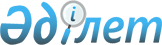 Об утверждении паспортов республиканских бюджетных программ на 2005 год
(Министерство энергетики и минеральных ресурсов Республики Казахстан)Постановление Правительства Республики Казахстан от 22 декабря 2004 года N 1354



       В соответствии с 
 Бюджетным кодексом 
 Республики Казахстан от 24 апреля 2004 года Правительство Республики Казахстан постановляет:




      1. Утвердить паспорта республиканских бюджетных программ на 2005 год:



      Министерства энергетики и минеральных ресурсов Республики Казахстан согласно приложениям 294, 295, 296, 297, 298, 299, 300, 301, 302, 303, 304, 305, 306, 307, 308, 309, 310, 311, 312, 313, 314, 315.




      2. Настоящее постановление вступает в силу с 1 января 2005 года.

      

Премьер-Министр




      Республики Казахстан





Приложение 294         



к постановлению Правительства 



Республики Казахстан      



от 22 декабря 2004 года N 1354


231 - Министерство энергетики и минеральных ресурсов Республики Казахстан




      Администратор бюджетной программы


Паспорт




республиканской бюджетной программы




001 "Обеспечение деятельности уполномоченного органа




в сфере энергетики и минеральных ресурсов"




на 2005 год"


      1. Стоимость: 586987 тысяч тенге (пятьсот восемьдесят шесть миллионов девятьсот восемьдесят семь тысяч тенге). 


<*>






      Сноска. Пункт 1 - в редакции постановления Правительства РК от 25 мая 2005 г. 


 N 509 


.





      2. Нормативно-правовая основа бюджетной программы: 
 Бюджетный кодекс 
 Республики Казахстан от 24 апреля 2004 года; 
 статья 5 
 Закона Республики Казахстан от 17 апреля 1995 года "О лицензировании"; 
 статья 11 
 Закона Республики Казахстан от 14 апреля 1997 года "Об использовании атомной энергии"; 
 Закон 
 Республики Казахстан от 15 марта 1999 года "О государственных секретах"; 
 статья 3 
 Закона Республики Казахстан от 23 июля 1999 года "О государственной службе"; 
 Закон 
 Республики Казахстан от 8 мая 2003 года "Об информатизации"; статьи 
 41-2 
, 
 55- 
61, 
 69_ 
 Указа Президента Республики Казахстан, имеющего силу закона, от 27 января 1996 года "О недрах и недропользовании"; 
 Указ 
 Президента Республики Казахстан от 17 января 2004 года N 1282 "Об утверждении Реестра должностей административных государственных служащих по категориям"; 
 Указ 
 Президента Республики Казахстан от 17 января 2004 года N 1284 "О единой системе оплаты труда работников органов Республики Казахстан, содержащихся за счет государственного бюджета и сметы (бюджета) Национального банка Республики Казахстан"; пункт 8 Положения о государственном мониторинге недр в Республике Казахстан, утвержденного 
 постановлением 
 Правительства Республики Казахстан от 27 января 1997 года N 106; постановление Правительства Республики Казахстан от 15 июня 1998 года N 535-42; 
 постановление 
 Правительства Республики Казахстан от 27 мая 1999 года N 663 "Об упорядочении эксплуатации служебных легковых автомобилей для транспортного обслуживания государственных органов Республики Казахстан"; пункт 8 Правил предоставления права недропользования в Республике Казахстан, утвержденных 
 постановлением 
 Правительства Республики Казахстан от 21 января 2000 года N 108; пункт 1 Правил создания и ведения Единой системы государственных кадастров природных объектов Республики Казахстан на основе цифровых геоинформационных систем, утвержденных 
 постановлением 
 Правительства Республики Казахстан от 25 сентября 2000 года N 1449; 
 постановление 
 Правительства Республики Казахстан от 28 мая 2002 года N 579 "Об утверждении Правил формирования и ведения Государственного реестра налогоплательщиков Республики Казахстан"; 
 постановление 
 Правительства Республики Казахстан от 28 октября 2004 года N 1105 "Вопросы Министерства энергетики и минеральных ресурсов Республики Казахстан"; подпункт 1) пункта 10 Положения о Комитете геологии и недропользования Министерства энергетики и минеральных ресурсов Республики Казахстан, утвержденного 
 постановлением 
 Правительства Республики Казахстан от 28 октября 2004 года N 1107; постановление Правительства Республики Казахстан от 26 ноября 2004 года N 1240 "Об утверждении лимитов штатной численности".



      3. Источники финансирования бюджетной программы: средства республиканского бюджета.



      4. Цель бюджетной программы: обеспечение деятельности центрального аппарата Министерства энергетики и минеральных ресурсов Республики Казахстан, ведомств и их территориальных подразделений, для достижения максимально эффективного выполнения возложенных на них функций;



      контроль за соблюдением лицензионных условий и правил;



      предоставление права недропользования в Республике Казахстан, включая права на разведку, добычу, совмещенную разведку и добычу полезных ископаемых, в том числе из техногенных образований, находящихся в государственной собственности;



      сопровождение компьютерного банка информации о недрах и недропользовании Республики Казахстан;



      сопровождение Единой государственной системы мониторинга недропользования Республики Казахстан, (далее - ЕГСМ НП);



      организация информационного обмена данными информационной системы мониторинга и лицензирования видов деятельности в сфере энергетики и минеральных ресурсов в рамках функций лицензиара и информационной системы РНиОН;



      обеспечение надлежащего уровня защиты информации и режима секретности;



      обновление теоретических и практических знаний, умений и навыков по образовательным программам в сфере профессиональной деятельности в соответствии с предъявляемыми квалификационными требованиями для эффективного выполнения своих должностных обязанностей и совершенствования профессионального мастерства.



      5. Задачи бюджетной программы: содержание аппаратов Министерства энергетики и минеральных ресурсов Республики Казахстан, ведомств и их территориальных подразделений;



      выдача лицензий и проведение инспекций на подтверждение квалификационных требований по видам деятельности в области энергетики и минеральных ресурсов; лицензирование видов деятельности, отнесенных к компетенции Министерства энергетики и минеральных ресурсов Республики Казахстан;



      организация проведения конкурсов инвестиционных программ, проведение конкурса, рассмотрение конкурсных предложений, подведение итогов Конкурса и выявление победителя конкурса;



      сопровождение прикладных компьютерных программ, наполнение компьютерного банка данных цифровой геологической информацией;



      обеспечение бесперебойной работы программно-технического комплекса системы ЕГСМ НП;



      сопровождение информационной мониторинговой системы лицензирования видов деятельности в сфере энергетики и минеральных ресурсов для функционирования РНиОН;



      проведение сертификации технических средств обработки, передачи, приема, хранения и отображения секретной и служебной информации на соответствие специальным требованиям безопасности;



      повышение профессиональной квалификации государственных служащих;



      материально-техническое оснащение государственных органов.



      6. План мероприятий по реализации бюджетной программы.

--------------------------------------------------------------------------



N  ! Код ! Код !Наименование!    Мероприятия по      !Сроки !Ответственные



п/п!прог-!под- ! программы  ! реализации программы   !реали-!исполнители



   !раммы!прог-! (подпрог-  !   (подпрограмм)        !зации !



   !     !раммы!  раммы)    !                        !      !



--------------------------------------------------------------------------



 1 !  2  !  3  !     4      !            5           !   6  !      7



-------------------------------------------------------------------------- 



1    001        Обеспечение



                деятельности



                уполномочен-



                ного органа



                в сфере



                энергетики и



                минеральных



                ресурсов

2          001  Аппарат      1. Содержание централь-  В те-  Министерство



                центрального ного аппарата Министер-  чение  энергетики и



                органа       ства энергетики и мине-  года   минеральных



                             ральных ресурсов, Коми-         ресурсов



                             тета по атомной энерге-         Республики



                             тике, Комитета геологии         Казахстан



                             и недропользования в



                             пределах утвержденного



                             лимита штатной числен-



                             ности в количестве 317



                             единиц.



                             Содержание, аренда слу-



                             жебного легкового авто-



                             транспорта исходя из



                             утвержденного лимита в



                             количестве 10 единиц.



                             2. Выполнение функций



                             лицензиаров:



                             1) проведение инспекций



                             субъектов, претендующих



                             на занятие лицензируе-



                             мым видом деятельности;



                             2) проведение проверок



                             (инспекций) выполнения



                             лицензиатами лицензион-



                             ных условий и правил;



                             3) приобретение бланков



                             лицензий с приложениями.



                             3. Проведение конкурса



                             инвестиционных программ:



                             1) объявление конкурса



                             инвестиционных программ



                             через средства массовой



                             информации по перечню,



                             подлежащих выставлению



                             на конкурс, утвержден-



                             ному постановлением



                             Правительства Республики



                             Казахстан;



                             2) уведомление участни-



                             ков конкурса о приобре-



                             тении геологической ин-



                             формации и подачи кон-



                             курсных предложений;



                             3) организация работы



                             комиссии по проведению



                             конкурсов, подведение



                             результатов конкурса и



                             их публикация.



                             4. Обеспечение режима



                             секретности: сертифика-



                             ция технических средств



                             для обработки, хранения,



                             передачи секретной и



                             служебной информации в



                             РГП "Казспецпредприятие"



                             КНБ РК.



                             5. Техническое сопровож-



                             дение, обслуживание и



                             ремонт средств органи-



                             зационной техники и



                             других основных средств:



                             ксероксов - 23 единицы,



                             факсов -11 единиц, ска-



                             неров - 11 единиц.

3          002  Аппараты     1. Содержание террито-   В те-  Министерство



                террито-     риальных органов в пре-  чение  энергетики и



                риальных     делах утвержденного ли-  года   минеральных



                органов      мита штатной                    ресурсов



                             численности в количестве        Республики



                             218 единиц;                     Казахстан



                             Содержание, аренда слу-



                             жебного легкового авто-



                             транспорта в количестве



                             7 единиц, спецавтотранс-



                             порта (технологического)



                             в количестве 28 единиц



                             исходя из утвержденного



                             лимита.



                             2. Текущий ремонт зданий



                             и помещений террито-



                             риальных управлений гео-



                             логии и недропользования



                             - 2 здания "Центрказнед-



                             ра", "Севказнедра".



                             3. Техническое сопровож-



                             дение, обслуживание и



                             ремонт средств организа-



                             ционной техники и других



                             основных средств: ксе-



                             роксов - 11 единиц, фак-



                             сов - 13 единиц, сканеров



                             - 14 единиц.

4          007  Повышение    Приобретение услуг по    В те-  Министерство



                квалификации повышению квалификации   чение  энергетики и



                государст-   государственных служащих года   минеральных



                венных слу-  согласно утвержденному          ресурсов



                жащих        плану повышения квалифи-        Республики



                             кации, в том числе обу-         Казахстан



                             чение государственному



                             языку (среднегодовое ко-



                             личество государственных



                             служащих, проходящих



                             курсы повышения квалифи-



                             кации - 52).

5          008  Капитальный  Реконструкция фасада     В те-  Министерство



                ремонт зда-  здания, входной группы и чение  энергетики и



                ний, поме-   благоустройства приле-   года   минеральных



                щений и      гающей территории терри-        ресурсов



                сооружений   ториального управления          Республики



                государст-   "Севказнедра".                  Казахстан



                венных



                органов

6          009  Материально- 1. Приобретение офисной  В те-  Министерство



                техническое  мебели для территориаль- чение  энергетики и



                оснащение    ных управлений: стол-    года   минеральных



                государст-   приставка - 1 единица;          ресурсов



                венных орга- стул-кресло на колеси-          Республики



                нов          ках - 50 единиц; стул -         Казахстан



                             115 единиц; шкаф книжный



                             - 45 единиц; комплект



                             мебели для инспекций -



                             35 единиц; шкаф для



                             одежды - 13 единиц; стол



                             компьютерный - 82 едини-



                             цы; кресло - 1 единица;



                             витрины для экспонатов,



                             шкафы-витрины для выста-



                             вочного зала - 70 еди-



                             ниц; стол - 38 единиц;



                             тумбочка для рабочего



                             стола - 16 единиц; стой-



                             ка-вешалка - 13 единиц;



                             кресло мягкое - 18 еди-



                             ниц.



                             2. Приобретение оборудо-



                             вания для центрального



                             аппарата и его структур-



                             ных подразделений: фак-



                             симильные аппараты - 19



                             единиц, копировальные



                             аппараты - 22 единицы,



                             шредер уничтожитель бу-



                             маг - 3 единицы, пере-



                             плетный аппарат - 1 еди-



                             ница, телефонные аппара-



                             ты - 33 единицы, сейфы -



                             8 единиц, калькуляторы -



                             10 единиц, металлический



                             шкаф - 1 единица.

7          017  Обеспечение  1. Сопровождение инфор-  В те-  Министерство



                функциониро- мационной системы о нед- чение  энергетики и



                вания инфор- рах и недропользовании:  года   минеральных



                мационных    1) сопровождение прик-          ресурсов



                систем и     ладных программ компью-         Республики



                информацион- терного банка данных о          Казахстан



                но-техничес- недрах: балансы, кадас-



                кое обеспе-  тры и лицензирование



                печение го-  месторождений полезных



                сударствен-  ископаемых, геологичес-



                ных органов  кая и геофизическая изу-



                             ченности, мониторинг



                             недр и недропользования;



                             2) наполнение автомати-



                             зированных баз геофизи-



                             ческих данных, компью-



                             терная архивация фондо-



                             вых геологических отче-



                             тов.



                             2. Сопровождение и



                             эксплуатация информа-



                             ционной системы "Единая



                             государственная система



                             мониторинга недрополь-



                             зования".



                             3. Сопровождение прог-



                             раммного обеспечения



                             "1C - Бухгалтерия".



                             4. Сопровождение инфор-



                             мационной мониторинговой



                             системы лицензирования



                             видов деятельности в



                             сфере энергетики и мине-



                             ральных ресурсов.



                             5. Приобретение расход-



                             ных материалов, коплек-



                             тующих и запасных час-



                             тей.



                             6. Техническое обслужи-



                             вание оборудования: ком-



                             пьютеры - 451 единица,



                             серверы - 13 единиц;



                             принтеры - 261 единица;



                             коммутатор - 1 единица,



                             маршрутизатор - 1 еди-



                             ница.



                             7. Приобретение техни-



                             ческих средств для цент-



                             рального аппарата и его



                             структурных подразделе-



                             ний, в том числе рабочих



                             станций - 60 единиц,



                             принтеров - 26 единиц,



                             сервер -1 единица, моде-



                             мы - 6 единиц, коммута-



                             торы - 3 единицы, источ-



                             ники бесперебойного



                             питания - 26 единиц,



                             сканеры - 12 единиц,



                             лицензионного программ-



                             ного обеспечения - 82



                             комплекта.



                             8. Оплата телекоммуни-



                             кационных услуг.



--------------------------------------------------------------------------

      7. Ожидаемые результаты выполнения бюджетной программы:



      1) качественное и своевременное выполнение возложенных на Министерство энергетики и минеральных ресурсов Республики Казахстан функций;



      2) проведение проверок соблюдения лицензионных условий и правил, приобретение бланков лицензий;



      3) проведение конкурса инвестиционных программ на получение права недропользования по результатам которого с победителями конкурса будут заключены контракты на недропользование с Компетентным органом Правительства Республики Казахстан (Министерство энергетики и минеральных ресурсов Республики Казахстан);



      4) сопровождение прикладных программ компьютерного банка данных о недрах;



      5) сопровождение информационной системы ЕГСМ НП;



      6) повышение уровня защиты служебной и секретной информации и достижение соответствия мер защиты информации требованиям нормативных документов;



      7) повышение профессионального уровня государственных служащих согласно требованиям профессиональной государственной службы, в соответствии с современными экономическими условиями.




Приложение 295         



к постановлению Правительства 



Республики Казахстан      



от 22 декабря 2004 года N 1354


231 - Министерство энергетики и минеральных ресурсов Республики Казахстан




      Администратор бюджетной программы


Паспорт




республиканской бюджетной программы




002 "Обеспечение ведения учета государственного имущества,




право пользования которым подлежит передаче подрядчикам




по нефтегазовым проектам"




на 2005 год


      1. Стоимость: 38338 тысяч тенге (тридцать восемь миллионов триста тридцать восемь тысяч тенге).



      2. Нормативно-правовая основа бюджетной программы: постановление Правительства Республики Казахстан от 14 ноября 1997 года N 1568 "О некоторых вопросах Окончательного соглашения о разделе продукции по Карачаганакскому нефтегазоконденсатному месторождению", 
 постановление 
 Правительства Республики Казахстан от 17 мая 2002 года N 535 "Об особых условиях и порядке реализации конкурсной массы открытого акционерного общества "Карачаганакгазпром", 
 постановление 
 Правительства Республики Казахстан от 13 марта 2003 года N 240 "О создании государственного учреждения "Капиталнефтегаз" Министерства энергетики и минеральных ресурсов Республики Казахстан", 
 постановление 
 Правительства Республики Казахстан от 1 апреля 2003 года N 316 "Об особых условиях и порядке реализации конкурсной массы некоторых предприятий газотранспортной отрасли Республики Казахстан".



      3. Источники финансирования бюджетной программы: средства республиканского бюджета.



      4. Цель бюджетной программы: обеспечение деятельности государственного учреждения для достижения максимально-эффективного выполнения возложенных функций по обеспечению учета государственного имущества, право пользования которым подлежит передаче подрядчикам по нефтегазовым проектам, в том числе по проектам разработки шельфа Каспийского моря, и принятие на учет имущества, передаваемого подрядчиком государству после возмещения затрат по нефтегазовым операциям.



      5. Задачи бюджетной программы: постоянный учет государственных активов, используемых в рамках нефтегазовых проектов.



      6. План мероприятий по реализации бюджетной программы.

--------------------------------------------------------------------------



N  ! Код ! Код !Наименование!    Мероприятия по      !Сроки !Ответственные



п/п!прог-!под- ! программы  ! реализации программы   !реали-!исполнители



   !раммы!прог-! (подпрог-  !   (подпрограмм)        !зации !



   !     !раммы!  раммы)    !                        !      !



--------------------------------------------------------------------------



 1 !  2  !  3  !     4      !            5           !   6  !      7



-------------------------------------------------------------------------- 



1    002        Обеспечение



                ведения уче-



                та государ-



                ственного



                имущества,



                право поль-



                зования ко-



                торым под-



                лежит пере-



                даче подряд-



                чикам по



                нефтегазовым



                проектам

2          100  Капиталнеф-  1. Содержание государст- В те-  Министерство



                тегаз        венного учреждения в     чение  энергетики и



                             пределах утвержденной    года   минеральных



                             штатной численности - 16        ресурсов



                             единиц.                         Республики



                             2. Регистрация прав соб-        Казахстан 



                             ственности на имущест-



                             венный комплекс ОАО



                             "Карачаганакгазпром".



                             3. Учет государственных



                             активов, право пользо-



                             вания которым подлежит



                             передаче подрядчикам по



                             нефтегазовым проектам.



--------------------------------------------------------------------------

      7. Ожидаемые результаты выполнения бюджетной программы: надлежащий учет государственных активов, подлежащих передаче подрядчикам по нефтегазовым проектам.




Приложение 296         



к постановлению Правительства 



Республики Казахстан      



от 22 декабря 2004 года N 1354


231 - Министерство энергетики и минеральных ресурсов Республики Казахстан




      Администратор бюджетной программы


Паспорт




республиканской бюджетной программы




003 "Прикладные научные исследования




в области геологии использования недр"




на 2005 год


      1. Стоимость: 88100 тысяч тенге (восемьдесят восемь миллионов сто тысяч тенге).



      2. Нормативно-правовая основа бюджетной программы: 
 Бюджетный кодекс 
 Республики Казахстан от 24 апреля 2004 года; 
 статья 18 
 Указа Президента Республики Казахстан, имеющего силу Закона, от 27 января 1996 года "О недрах и недропользовании"; 
 статья 3 
 Закона Республики Казахстан от 9 июля 2001 года "О науке"; подпункт 1) пункта 10 Положения о Комитете геологии и недропользования Министерства энергетики и минеральных ресурсов Республики Казахстан, утвержденного 
 постановлением 
 Правительства Республики Казахстан от 28 октября 2004 года N 1107; 
 постановление 
 Правительства Республики Казахстан от 29 декабря 2002 года N 1449 "Об утверждении Программы развития ресурсной базы минерально-сырьевого комплекса страны на 2003-2010 годы".



      3. Источники финансирования бюджетной программы: средства республиканского бюджета.



      4. Цель бюджетной программы: проведение научно-технических разработок, обеспечивающих качественное проведение различных видов геологоразведочных и сопутствующих им работ.



      5. Задачи бюджетной программы: создание научно-технической базы для улучшения состояния минерально-сырьевого потенциала Республики Казахстан; создание новых технологий; составление геодинамических моделей и научная разработка закономерностей размещения месторождений полезных ископаемых; разработка методических руководств и нормативно-правовой базы геологических исследований.



      6. План мероприятий по реализации бюджетной программы.

--------------------------------------------------------------------------



N  ! Код ! Код !Наименование!    Мероприятия по      !Сроки !Ответственные



п/п!прог-!под- ! программы  ! реализации программы   !реали-!исполнители



   !раммы!прог-! (подпрог-  !   (подпрограмм)        !зации !



   !     !раммы!  раммы)    !                        !      !



--------------------------------------------------------------------------



 1 !  2  !  3  !     4      !            5           !   6  !      7



-------------------------------------------------------------------------- 



1    003        Прикладные   1. Оценка состояния и    В те-  Министерство



                научные      прогноз развития мине-   чение  энергетики и



                исследования рально-сырьевой базы и   года   минеральных



                в области    ее информационное обес-         ресурсов



                геологии     печение - 11 научных            Республики



                использова-  разработок, из них за-          Казахстан



                ния недр     вершаемых в 2005 году в



                             виде отчетов - 4.



                             2. Разработка инструк-



                             тивных материалов.



                             3. Разработка современ-



                             ных концепций геологи-



                             ческого развития терри-



                             тории Казахстана - 4



                             научные разработки.



                             4. Разработка новых



                             технологий геолого-раз-



                             ведочных работ - 1,



                             завершаемая в 2005 году.



                             5. Оплата услуг по про-



                             ведению государственной



                             научно-технической



                             экспертизы.



--------------------------------------------------------------------------

      7. Ожидаемые результаты выполнения бюджетной программы:



      1) будут завершены работы в виде отчетов по 4 научным разработкам по оценке состояния и прогнозу развития минерально-сырьевой базы Республики Казахстан, составной частью которых является палеонтолого-стратиграфические исследования опорных разрезов, особенности распространения яшм и сульфидных руд, прогнозная оценка ресурсов минеральных подземных вод, анализ и прогноз водообеспечения основных отраслей экономики РК;



      2) будет разработана инструкция по организации и производству глубинного геологического картирования м-ба 1:200000;



      3) завершена разработка конструкторской документации на комплексы бурового оборудования;



      4) информационное обеспечение состояния минерально-сырьевой базы и прогноза ее развития, результатов разработки новых технологий геолого-разведочных работ - 4 ежеквартальных журнала.




Приложение 297         



к постановлению Правительства 



Республики Казахстан      



от 22 декабря 2004 года N 1354


231 - Министерство энергетики и минеральных ресурсов Республики Казахстан




      Администратор бюджетной программы


Паспорт




республиканской бюджетной программы




004 "Прикладные научные исследования технологического характера




в области топливно-энергетического комплекса,




нефтехимии и минеральных ресурсов"




на 2005 год


      1. Стоимость: 623400 тысяч тенге (шестьсот двадцать три миллиона четыреста тысяч тенге).



      2. Нормативно-правовая основа бюджетной программы: 
 Бюджетный кодекс 
 Республики Казахстан от 24 апреля 2004 года; 
 статья 3 
 Закона Республики Казахстан от 9 июля 2001 года "О науке"; 
 Указ 
 Президента Республики Казахстан от 4 декабря 2001 года N 735 "О дальнейших мерах по реализации Стратегии развития Казахстана до 2030 года"; 
 Указ 
 Президента Республики Казахстан от 15 августа 2003 года N 1165 "О дальнейших мерах по реализации Стратегии развития Казахстана до 2030 года"; 
 Указ 
 Президента Республики Казахстан от 17 мая 2003 года N 1096 "О стратегии индустриально-инновационного развития Республики Казахстан на 2003-2015 годы"; 
 постановление 
 Правительства Республики Казахстан от 12 апреля 2003 года N 405 "Об утверждении научно-технической программы "Развитие атомной энергетики в Республике Казахстан" на 2004-2008 годы"; 
 постановление 
 Правительства Республики Казахстан от 31 декабря 2003 года N 1389 "Об утверждении Программы развития малых городов на 2004-2006 годы"; 
 распоряжение 
 Премьер-Министра Республики Казахстан от 22 июля 1998 года N 143-р "О мерах по развитию деятельности в рамках решения 6 сессии совета ИТЭР от 28 июля 1994 года о включении Республики Казахстан в Международный проект термоядерного реактора".



      3. Источники финансирования бюджетной программы: средства республиканского бюджета.



      4. Цель бюджетной программы: разработка наукоемких ядерных технологий, методов и систем, направленных на развитие и повышение безопасности и эффективности атомной энергетики; научная и техническая поддержка экспериментальных исследований на установке токамак КТМ; повышение уровня технико-технологической подготовки эксплуатируемых и подготавливаемых к освоению слабоизученных и трудноизвлекаемых средних, малых рудных и нерудных объектов, обеспечивающих увеличение потенциала ресурсной базы, комплексность использования минерального сырья и инвестиционную привлекательность.



      5. Задачи бюджетной программы: получение количественной информации, характеризующей радиационную обстановку в местах проведения ядерных взрывов и размещения ядерных установок; организация системы мониторинга окружающей среды и природных рecypcoв в рамках Единой государственной системы мониторинга;



      разработка и осуществление мероприятий по снижению риска от воздействия радиационно-опасных объектов и территорий Республики Казахстан; разработка рекомендаций и технологий по обращению с радиоактивными отходами (РАО) и их надежной изоляции;



      разработка технических предложений по обоснованию строительства атомных станций в Казахстане;



      научно-техническое сопровождение работ по выводу из эксплуатации реактора БН-350;



      разработка современных экологически безопасных технологий на объектах атомной энергетики и промышленности;



      развитие научных исследований, направленных на решение задач по повышению безопасности и эффективности ядерной и термоядерной энергетики и промышленности; проведение работ по перспективным направлениям реакторной физики;



      обеспечение потребности Казахстана в изотопной продукции медицинского и промышленного назначения;



      исследование и разработка технологий производства перспективных материалов для атомной промышленности Казахстана;



      разработка и внедрение ядерно-физических методов и наукоемких технологий в различных отраслях народного хозяйства;



      развитие системы геофизического мониторинга ядерных испытаний;



      развитие методов изучения и оценки состояния недр в местах проведения подземных ядерных взрывов, изоляции РАО, строительства и эксплуатации ядерных установок;



      разработка технологий утилизации и конверсии боеприпасов с истекшими сроками хранения;



      развитие и совершенствование образовательных технологий подготовки кадров для атомной науки, техники, энергетики и промышленности;



      разработка и создание стендовых комплексов, предназначенных для предварительной обработки и подготовки исследуемых конструкционных материалов к испытанию и отработки режимов их испытания на установке токамак КТМ;



      разработка методов управления и диагностики плазмы в КТМ и методик исследования экспонированных в КТМ образцов материалов;



      создание комплекса устройств на установке КТМ для расширения ее функциональных экспериментальных возможностей с целью обеспечения постановки многоплановых экспериментальных исследований для привлечения инвестиций и создания условий для широкого международного сотрудничества по проблемам термоядерных исследований;



      обучение и подготовка квалифицированного персонала для эксплуатации установки КТМ и обеспечения проведения экспериментов на ней;



      совершенствование методов комплексной геолого-технолого-экономической оценки участков эксплуатируемых и подготовленных к освоению трудноизвлекаемых рудных и нерудных объектов;



      развитие новых принципов геотехнологического моделирования и совершенствование техники и технологии оценки и отработки малых и средних месторождений со сложными строениями продуктивных залежей и трудноизвлекаемыми полезными ископаемыми;



      формирование комплексного метода учета инфраструктурных факторов, критериев их поиска и прогноза влияющих на инвестиционную привлекательность месторождений при их предтендерной оценки;



      обоснование технолого-экономического регламента на проектирование рудных и нерудных объектов;



      правовое обеспечение инвестиций в сфере недропользования при комплексном использовании недр.



      6. План мероприятий по реализации бюджетной программы.

--------------------------------------------------------------------------



N  ! Код ! Код !Наименование!    Мероприятия по      !Сроки !Ответственные



п/п!прог-!под- ! программы  ! реализации программы   !реали-!исполнители



   !раммы!прог-! (подпрог-  !   (подпрограмм)        !зации !



   !     !раммы!  раммы)    !                        !      !



--------------------------------------------------------------------------



 1 !  2  !  3  !     4      !            5           !   6  !      7



-------------------------------------------------------------------------- 



1    004        Прикладные   1. Реализация научно-    В те-  Министерство



                научные      технической программы    чение  энергетики и



                исследова-   "Развитие атомной энер-  года   минеральных



                ния техноло- гетики в Республике Ка-         ресурсов



                гического    захстан", "Программа            Республики



                характера в  научно-технического             Казахстан



                области топ- обеспечения создания и



                ливно-энер-  эксплуатации казахстан-



                гетического  ского термоядерного ма-



                комплекса,   териаловедческого реак-



                нефтехимии   тора токамак (КТМ) в



                и минераль-  г.Курчатове, "Программа



                ных ресурсов развития геотехнологии



                             при освоении и предтен-



                             дерной подготовке сред-



                             них, малых месторожде-



                             ний полезных ископаемых



                             Республики Казахстан".



                             2. Оплата услуг по про-



                             ведению государственной



                             научно-технической



                             экспертизы.



--------------------------------------------------------------------------

      7. Ожидаемые результаты выполнения бюджетной программы: Анализ и систематизация информации, характеризующей распределение 137Cs в системе почва-растительность-животные, а также свойства почвенно-растительного покрова и особенности поведения сельскохозяйственных животных на территории, прилегающей к технической площадке "Опытное поле"; разработка моделей и оценка параметров переноса радионуклидов по пищевым цепочкам на территории, прилегающей к технической площадке "Опытное поле";



      количественные данные, характеризующие фоновые концентрации искусственных радионуклидов в объектах окружающей среды на территории Казахстана; оболочка геоинформационной системы (ГИС) радиационно-опасных объектов;



      проект типовых систем радиационного контроля и радиоэкологического мониторинга для нефтегазовых месторождений;



      разработка технологий очистки радиоактивно-загрязненных вод на основе использования композиционных неорганических сорбентов; предварительные данные по сорбционным свойствам различных природных материалов по отношению к урану, торию и их дочерним продуктам;



      системная классификация радиоактивных отходов по степени радиационной (ядерной) опасности в РК и классификационный перечень РАО, ядерноделящиеся материалы (ЯДМ), отработанное ядерное топливо (ОЯТ);



      расчетно-аналитическое обоснование применимости технологий и аппаратов модульного исполнения к переработке накопленных в Казахстане твердых радиоактивных отходов;



      новые экспериментальные данные по дифференциальным сечениям реакций; новые экспериментальные данные по дифференциальным сечениям рассеяния ионов на ядрах и реакций при энергиях 10-15 МэВ/нуклон; новые экспериментальные данные по дифференциальным сечениям радиационного захвата протонов на изотопе лития в интервале 0,3-1,1 МэВ;



      результаты анализа и выводы о перспективах применения инновационных проектов реакторов на быстрых нейтронах с газовым охлаждением, со свинцовым теплоносителем, натриевым теплоносителем, сверхвысокотемпературных газоохлаждаемых реакторов на быстрых нейтронах;



      методика и экспериментальные устройства для изучения распухания образцов из высокорадиоактивных материалов и устройства для предварительного облучения образцов в реакторе ВВР-К; будет исследована микроструктура необлученных образцов;



      физическая модель эволюции микроструктуры в нержавеющих хромоникелевых сталях в процессе облучения; данные о последовательности и характерных температурах фазовых превращений в слоистых системах Аl-Ве, Fe-Al-Be, Fe-Sn при изотермическом отжиге;



      обоснование физических принципов имитации остаточного энерговыделения в расплаве и обеспечение максимального к.п.д. нагревателя; будут проведена первая серия экспериментов по исследованию взаимодействия кориума с материалом модели днища;



      аналитические данные о возможных вариантах компоновки активной зоны реактора ИВГ-1М низкообогащенным топливом для обоснования концепции модернизации активной зоны реактора;



      данные теплофизических расчетов для макета первой стенки исследований термоядерного экспериментального реактора (ИТЭР) при облучении импульсным электронным пучком, данные расчетов распределения температурного поля при локальном перегреве макета первой стенки;



      макет первой стенки ИТЭР для проведения термических испытаний;



      методика реакторных экспериментов, экспериментальные устройства и стенды, экспериментальные данные о влиянии реакторного облучения на параметры взаимодействия изотопов водорода с ванадием и ванадиевым сплавами V4Ti4Cr, V10Ti5Cr;



      данные по распределению температуры в контейнере с топливными сборками реактора БН-350 в условиях сухого хранения;



      рекомендации по выбору наиболее оптимальных проектов атомных теплоэлектростанций малой мощности (АТЭС ММ) для реализации в Казахстане;



      нейтронно-физические расчеты в обоснование материальной композиции активных зон для использования тепловыделяющих элементов (ТВЭЛов), выпускаемых Ульбинским металлургическим заводом (УМЗ);



      лицензия на производство радиофармпрепаратов (РФП) "Галлий цитрат 87Ga"; государственная регистрация РФП "Иод-гиппурат натрия 131I и лиофилизированных наборов реагентов "ДТПА-99МТс", "Фитат-99МТс"; 



      технологический регламент производства и методики контроля качества;



      техническая документация и технологическая оснастка для изготовления жидкометаллических и порошковых капсулированных мишеней для облучения на циклотроне;



      технологический регламент технологии радиационной сшивки полимера на промышленном ускорителе электронов ЭЛВ-4;



      конструкторская документация и опытные образцы сильноточных марганцевых мишеней; технологическая установка для радиохимического выделения 55 Fe;



      техническая документация и опытные образцы облучательных устройств для наработки 192Ir;



      экспериментально определенные режимы нанесения тонких покрытий из тантала на полимерную ленту-носитель, данное о структуре пленок тантала на полимерных ленточных носителях; экспериментально определенные режимы формовки танталовых покрытий в различных электролитах;



      установка для нанесения покрытий из твердых растворов алюминия в b-тантале на подложки из монокристаллического кремния; экспериментально определенные оптимальные режимы выщелачивания алюминия из покрытия на основе b-тантала;



      автоматизированная система сбора и передачи данных со всех станций сети РГП НЯЦ РК;



      суточные сейсмические автоматические и интерактивные бюллетени Казахстанского центра данных по территории Центральной Азии и глобальные бюллетени Международного центра данных;



      карты эпицентров взрывов и землетрясений по отдельным территориям вокруг испытательных полигонов;



      ввод в действие станции Акбулак; действующие круглосуточно с соблюдением требований ДВЗЯИ и Соглашений геофизические станции РГП НЯЦ РК; уточненные годографы и магнитудные калибровочные кривые;



      статьи и репортажи в СМИ. Научно-технический журнал "Вестник НЯЦ РК"; проведение международных конференций и семинаров; проведение лекций, практических занятий, дипломирование студентов; методические пособия и учебники;



      результаты разработки экспериментальных стендов (технологический, физической диагностики, имитационных испытаний);



      результаты разработки методов управления и диагностики плазмы, необходимых для обеспечения оптимальных режимов испытаний экспонируемых материалов на КТМ;



      результаты разработки методики исследования образцов материалов до и после испытания на КТМ;



      результаты разработки комплекса устройств для расширения экспериментальных возможностей установки КТМ;



      результаты исследования физических свойств кандидатных материалов приемно-диверторных пластин и внутрикамерных элементов термоядерных реакторов (ТЯР);



      результаты расчетно-теоретических исследований процессов формирования и устойчивого поддержания конфигураций плазмы в камере ТЯР;



      разработка схемы технолого-экономической оценки слабоизученных и техногенных рудных (нерудных) объектов, обеспечивающих технологическую поддержку выставляемых на тендер объектов недропользования;



      освоение новых геотехнологий моделирования, техники и технологии, обеспечивающих усовершенствование способов оценки, добычи, обогащения и переработки рудного сырья;



      увеличение потенциала ресурсной базы запасов полезных ископаемых, снижение их потерь и комплексность использования минерального сырья.




Приложение 298         



к постановлению Правительства 



Республики Казахстан      



от 22 декабря 2004 года N 1354


231 - Министерство энергетики и минеральных ресурсов Республики Казахстан




      Администратор бюджетной программы


Паспорт




республиканской бюджетной программы




005 "Создание Казахстанского термоядерного




материаловедческого реактора Токамак"




на 2005 год


      1. Стоимость: 992295 тысяч тенге (девятьсот девяносто два миллиона двести девяносто пять тысяч тенге).



      2. Нормативно-правовая основа бюджетной программы: 
 Бюджетный кодекс 
 Республики Казахстан от 24 апреля 2004 года; пункт 97 раздела 5 Перечня приоритетных бюджетных инвестиционных проектов (программ) на 2005-2007 годы, утвержденного 
 постановлением 
 Правительства Республики Казахстан от 31 августа 2004 года N 917; 
 распоряжение 
 Премьер-Министра Республики Казахстан от 22 июля 1998 года N 143-Р "О мерах по развитию деятельности в рамках решения сессии совета ИТЭР от 28 июля 1994 года о включении Республики Казахстан в Международный проект термоядерного реактора".



      3. Источники финансирования бюджетной программы: средства республиканского бюджета.



      4. Цель бюджетной программы: развитие ядерных технологий.



      5. Задачи бюджетной программы: создание и ввод в эксплуатацию комплекса КТМ; разработка и освоение методик и систем физических диагностик для проведения исследований; отработка методов испытаний конструкционных материалов; создание методической базы измерений.



      6. План мероприятий по реализации бюджетной программы.

--------------------------------------------------------------------------



N  ! Код ! Код !Наименование!    Мероприятия по      !Сроки !Ответственные



п/п!прог-!под- ! программы  ! реализации программы   !реали-!исполнители



   !раммы!прог-! (подпрог-  !   (подпрограмм)        !зации !



   !     !раммы!  раммы)    !                        !      !



--------------------------------------------------------------------------



 1 !  2  !  3  !     4      !            5           !   6  !      7



-------------------------------------------------------------------------- 



1    005        Создание Ка- 1. Продолжение работ по  В те-  Министерство



                захстанского разработке рабочей кон-  чение  энергетики и



                термоядер-   структорской документа-  года   минеральных



                ного мате-   ции на основные системы         ресурсов



                риаловедчес- комплекса и установку           Республики



                кого реакто- КТМ, в том числе КД на          Казахстан



                ра Токамак   упаковку и транспорти-



                             ровку, технической доку-



                             ментации, инструкций по



                             монтажу и наладке.



                             2. Завершение рекон-



                             струкции зданий комп-



                             лекса КТМ. Продолжение



                             строительства здания и



                             сооружений.



                             3. Закупка части обору-



                             дования, материалов.



                             Продолжение работ по



                             монтажу систем внешнего



                             электроснабжения комп-



                             лекса КТМ.



                             4. Продолжение создания



                             системы вакуумной откач-



                             ки. Закупка оборудования



                             и материалов.



                             5. Создание системы



                             резервного электроснаб-



                             жения.



                             6. Закупка части обору-



                             дования, материалов.



                             Продолжение работ по



                             созданию систем автома-



                             тизированного управления



                             комплексом КТМ.



                             7. Закупка оборудования,



                             материалов.



                             Монтаж системы импуль-



                             сного питания КТМ.



                             8. Закупка оборудования,



                             материалов.



                             Продолжение работ по



                             созданию систем диагнос-



                             тики КТМ.



                             9. Закупка оборудования,



                             материалов.



                             Изготовление узлов под-



                             вижного диверторного



                             устройства и шлюза КТМ.



                             10. Закупка оборудова-



                             ния, материалов.



                             Изготовление электро-



                             магнитной системы КТМ.



                             11. Закупка части обо-



                             рудования, материалов.



                             Продолжение работ по



                             созданию системы высоко-



                             частотного нагрева плаз-



                             мы.



                             12. Закупка оборудова-



                             ния, материалов.



                             Создание системы прог-



                             рева и кондиционирования



                             вакуумной камеры.



                             13. Система физической



                             защиты.



                             Пусконаладочные работы.



                             Сдача системы в эксплуа-



                             тацию.



                             14. Закупка топлива.



                             Обеспечение эксплуатации



                             инженерных систем и



                             отопления и охрана комп-



                             лекса КТМ.



                             15. Выпуск программ про-



                             верки на герметичность



                             деталей и узлов основных



                             систем комплекса и уста-



                             новки КТМ в соответствии



                             с действующими Правилами



                             и инструкциями.



                             16. Расчетные оценки сце-



                             нариев физического пуска



                             токамака(КТМ) и режимов



                             работы систем на физ-



                             пуске.



                             17. Начало разработки



                             эксплуатационной доку-



                             ментации и подготовки



                             персонала.



--------------------------------------------------------------------------

      7. Ожидаемые результаты выполнения бюджетной программы:



      рабочая конструкторская документация на основные системы комплекса и установку КТМ;



      реконструированные здания комплекса КТМ;



      система внешнего электроснабжения (в том числе смонтированная ЛЭП-220кВ, реконструированная подстанция N 51, смонтированные силовые трансформаторы, открытое распределительное устройство, электросвязь подстанций);



      системы автоматизированного управления комплексом КТМ;



      система импульсного питания КТМ;



      система резервного электроснабжения;



      узлы подвижного диверторного устройства и шлюза КТМ;



      электромагнитная система и система прогрева и кондиционирования вакуумной камеры;



      программы проверки на герметичность деталей и узлов основных систем комплекса и установки КТМ;



      система физической защиты;



      расчетные оценки сценариев физического пуска токамака (КТМ) и режимов работы систем на физпуске;



      топливо для отопительного сезона, эксплуатация инженерных систем и охрана комплекса.




Приложение 299         



к постановлению Правительства 



Республики Казахстан      



от 22 декабря 2004 года N 1354


231 - Министерство энергетики и минеральных ресурсов Республики Казахстан




      Администратор бюджетной программы


Паспорт




республиканской бюджетной программы




006 "Создание в Евразийском национальном университете им. Л.Н. Гумилева




междисциплинарного научно-исследовательского комплекса




на базе ускорителя тяжелых ионов"




на 2005 год


      1. Стоимость: 658135 тысяч тенге (шестьсот пятьдесят восемь миллионов сто тридцать пять тысяч тенге).



      2. Нормативно-правовая основа бюджетной программы: 
 Бюджетный кодекс 
 Республики Казахстан от 24 апреля 2004 года; пункт 159 раздела 5 Перечня приоритетных бюджетных инвестиционных проектов (программ) на 2005-2007 годы, утвержденного 
 постановлением 
 Правительства Республики Казахстан 31 августа 2004 года N 917.



      3. Источники финансирования бюджетной программы: средства республиканского бюджета.



      4. Цель бюджетной программы: развитие передовых наукоемких технологий и импортозамещающего производства.



      5. Задачи бюджетной программы: создание в Евразийском национальном университете (ЕНУ) им. Л.Н. Гумилева междисциплинарного учебного научно-исследовательского комплекса на базе ускорителя тяжелых ионов.



      6. План мероприятий по реализации бюджетной программы.

--------------------------------------------------------------------------



N  ! Код ! Код !Наименование!    Мероприятия по      !Сроки !Ответственные



п/п!прог-!под- ! программы  ! реализации программы   !реали-!исполнители



   !раммы!прог-! (подпрог-  !   (подпрограмм)        !зации !



   !     !раммы!  раммы)    !                        !      !



--------------------------------------------------------------------------



 1 !  2  !  3  !     4      !            5           !   6  !      7



-------------------------------------------------------------------------- 



1    006        Создание в   Реализация инвестицион-  В те-  Министерство



                Евразийском  ного проекта "Создание   чение  энергетики и



                национальном в Евразийском националь- года   минеральных



                университете ном университете им.            ресурсов



                им. Л.Н. Гу- Л.Н. Гумилева междисцип-        Республики



                милева меж-  линарного научно-иссле-         Казахстан



                дисциплинар- довательского комплекса



                ного научно- на базе ускорителя тяже-



                исследова-   лых ионов":



                тельского    1) завершение изготовле-



                комплекса на ния узлов для циклотрона



                базе ускори- тяжелых ионов с каналами



                теля тяжелых транспортировки пучков;



                ионов        монтаж и наладка циклот-



                             рона у изготовителя;



                             2) завершение изготовле-



                             ния узлов для инжектора-



                             имплантатора тяжелых



                             многозарядных ионов;



                             монтаж и наладка у изго-



                             товителя инжектора-



                             имплантатора тяжелых



                             многозарядных ионов на



                             базе  ЭЦР-источника;



                             3) завершение изготовле-



                             ния технологического



                             оборудования для научно-



                             технологической лабора-



                             тории; монтаж и наладка



                             у изготовителя техноло-



                             гического оборудования;



                             4) приобретение аналити-



                             ческого оборудования для



                             научно-экспериментальной



                             лаборатории атомной



                             физики и материаловеде-



                             ния;



                             5) обучение инженерного



                             персонала для обслужива-



                             ния комплекса;



                             6) завершение строитель-



                             ства здания междисципли-



                             нарного научно-исследо-



                             вательского комплекса.



--------------------------------------------------------------------------

      7. Ожидаемые результаты выполнения бюджетной программы:



      1) создано и смонтировано оборудование для циклотрона ДС-60 с диаметром магнитов 1.65 м, весом 74 т.; каналы для транспортировки ускоренных пучков тяжелых ионов (2 канала); инжектор-имплантатор тяжелых многозарядных ионов на базе ЭЦР-источника (потребляемая мощность 150 кВт);



      технологическое оборудование для получения опытных партий трековых мембран и аналитическое оборудование для научно-технологической лаборатории новых материалов и научно-экспериментальной лаборатории атомной физики и материаловедения;



      2) завершено обучение обслуживающего персонала ускорительного комплекса у изготовителя и в ДГП "Институт ядерной физики" РГП "Национальный ядерный центр Республики Казахстан" (г. Алматы);



      3) завершено строительство здания междисциплинарного научно-исследовательского комплекса.




            


      


Приложение 299-1             



к постановлению Правительства        



Республики Казахстан           



от 22 декабря 2004 года N 1354 


<*>





      






      Сноска. Дополнено приложением 299-1 - постановлением Правительства РК от 25 мая 2005 г. 


 N 509 


.


      


231 - Министерство энергетики и минеральных ресурсов Республики Казахстан




      Администратор бюджетной программы


ПАСПОРТ




республиканской бюджетной программы




007 "Создание технопарка "Парк ядерных технологий" в городе Курчатове"




на 2005 год


      1. Стоимость: 273000 тысяч тенге (двести семьдесят три миллиона тенге).



      2. Нормативно-правовая основа бюджетной программы: 
 Бюджетный кодекс 
 Республики Казахстан от 24 апреля 2004 года.



      3. Источники финансирования бюджетной программы: средства республиканского бюджета.



      4. Цель бюджетной программы: создание и внедрение новых технологий и высокотехнологичных разработок.



      5. Задачи бюджетной программы: создание современной инфраструктуры для обеспечения продвижения высокотехнологичных разработок на рынок, внедрения их в промышленное производство, развития новых технологий и решения существующих социально-экономических проблем в городе Курчатове.



      6. План мероприятий по реализации бюджетной программы:




      7. Ожидаемые результаты выполнения бюджетной программы: организационное и инфраструктурное обеспечение начала деятельности технопарка "Парк ядерных технологий" в городе Курчатове.




Приложение 300         



к постановлению Правительства 



Республики Казахстан      



от 22 декабря 2004 года N 1354


231 - Министерство энергетики и минеральных ресурсов Республики Казахстан




      Администратор бюджетной программы


Паспорт




республиканской бюджетной программы




008 "Консервация и ликвидация урановых рудников,




захоронение техногенных отходов" на 2005 год


      1. Стоимость: 464984 тысячи тенге (четыреста шестьдесят четыре миллиона девятьсот восемьдесят четыре тысячи тенге).



      2. Нормативно-правовая основа бюджетной программы: часть 1.2 Государственной Программы "Здоровье народа", утвержденной 
 Указом 
 Президента Республики Казахстан от 16 ноября 1998 года N 4153; 
 постановление 
 Правительства Республики Казахстан от 21 декабря 1998 года N 1311 "О создании Республиканского государственного предприятия "Уранликвидрудник"; 
 постановление 
 Правительства Республики Казахстан от 25 июля 2001 года N 1006 "Об утверждении Программы консервации уранодобывающих предприятий и ликвидации последствий разработки урановых месторождений на 2001-2010 годы".



      3. Источники финансирования бюджетной программы: средства республиканского бюджета.



      4. Цель бюджетной программы: обеспечение радиационной безопасности населения и окружающей среды в районах ликвидируемых уранодобывающих предприятий.



      5. Задачи бюджетной программы: консервация и ликвидация урановых рудников, рекультивация территорий и захоронение техногенных урановых отходов, размещенных на промышленных площадках рудников.



      6. План мероприятий по реализации бюджетной программы.

--------------------------------------------------------------------------



N  ! Код ! Код !Наименование!    Мероприятия по      !Сроки !Ответственные



п/п!прог-!под- ! программы  ! реализации программы   !реали-!исполнители



   !раммы!прог-! (подпрог-  !   (подпрограмм)        !зации !



   !     !раммы!  раммы)    !                        !      !



--------------------------------------------------------------------------



 1 !  2  !  3  !     4      !            5           !   6  !      7



-------------------------------------------------------------------------- 



1   008         Консервация  1. Завершение рекульти-  В те-  Министерство



                и ликвидация вации поверхности пром-  чение  энергетики и



                урановых     площадок рудника N 14    года   минеральных



                рудников,    Рудоуправления N 3 (мес-        ресурсов



                захоронение  торождения Глубинное и          Республики



                техногенных  Шатское) и месторожде-          Казахстан



                отходов      ний Агашское и Коксор.



                             2. Ликвидация Восточного



                             рудника (месторождения



                             Бота-Бурум и Джусанда-



                             линское) - продолжение



                             работ.

                             3. Завершение ликвидации 



                             рудника Курдай (место-



                             рождение Курдай);



 



                             4. Ликвидация промплощадок 



                             месторождений Балкашинское, 



                             Дергачевское, Ольгинское и 



                             Аккан-Бурлук - начало работ.

      



                             5. Разработка рабочего 



                             проекта ликвидации Западного 



                             рудника (месторождение 



                             Кызылсай), с проведением 



                             государственной экспертизы.

      



                             6. Мониторинг законсервиро-



                             ванных и ликвидированных 



                             рудников бывших Рудоуправ-



                             лений N 4, N 5.



                             --------------------------------------------------------------------------


<*>






      Сноска. В пункт 6 внесены изменения - постановлением Правительства РК от 25 мая 2005 г. 


 N 509 


.



      7. Ожидаемые результаты выполнения бюджетной программы:



      1) Завершение рекультивации поверхности промплощадок рудника N 14 Рудоуправления N 3 (месторождения Глубинное и Шатское) и месторождениях Агашское и Коксор. Объект будет рекультивирован и сдан Межведомственной комиссии;



      2) Ликвидация Восточного рудника (месторождения Бота-Бурум и Джусандалинское) - продолжение работ, окончание рекультивации отвалов и выполнение ограждения провалов земной поверхности и отработанного карьера по добыче урановых руд;



      3) Завершение ликвидации рудника Курдай (месторождение Курдай). Объект будет ликвидирован и сдан Межведомственной комиссии;



      4) Ликвидация промплощадок месторождений Балкашинское, Дергачевское, Ольгинское и Аккан-Бурлук - выполнение работ по зачистке загрязненных площадей и их подготовке к укрытию инертным грунтом;



      5) Рабочий проект ликвидации Западного рудника (месторождение Кызылсай), прошедший госэкспертизу;



      6) Мониторинг законсервированных и ликвидированных четырех рудников бывших Рудоуправлений N 4, N 5. 


<*>






      Сноска. В пункт 7 внесены изменения - постановлением Правительства РК от 25 мая 2005 г. 


 N 509 


.






Приложение 301         



к постановлению Правительства 



Республики Казахстан      



от 22 декабря 2004 года N 1354


231 - Министерство энергетики и минеральных ресурсов Республики Казахстан




      Администратор бюджетной программы


Паспорт




республиканской бюджетной программы




009 "Закрытие шахт Карагандинского угольного бассейна"




на 2005 год


      1. Стоимость: 533499 тысяч тенге (пятьсот тридцать три миллиона четыреста девяносто девять тысяч тенге).



      2. Нормативно-правовая основа бюджетной программы: 
 постановление 
 Правительства Республики Казахстан от 1 ноября 1995 года N 1415 "О вопросах реорганизации структуры Государственной холдинговой компании "Карагандауголь"; 
 постановление 
 Правительства Республики Казахстан от 29 сентября 1999 года N 1479 "О дальнейшем закрытии нерентабельных шахт Карагандинского угольного бассейна".



      3. Источники финансирования бюджетной программы: средства республиканского бюджета.



      4. Цель бюджетной программы: закрытие шахт Карагандинского угольного бассейна.



      5. Задачи бюджетной программы: выполнение технических мероприятий по ликвидации шахт Карагандинского угольного бассейна.



      6. План мероприятий по реализации бюджетной программы.

--------------------------------------------------------------------------



N  ! Код ! Код !Наименование!    Мероприятия по      !Сроки !Ответственные



п/п!прог-!под- ! программы  ! реализации программы   !реали-!исполнители



   !раммы!прог-! (подпрог-  !   (подпрограмм)        !зации !



   !     !раммы!  раммы)    !                        !      !



--------------------------------------------------------------------------



 1 !  2  !  3  !     4      !            5           !   6  !      7



-------------------------------------------------------------------------- 



1    009        Закрытие     1. Закрытие шахты N 1    В те-  Министерство



                шахт Кара-   ТОО "Арман":             чение  энергетики и



                гандинского  1) проведение ликвида-   года   минеральных



                угольного    ционных работ;                  ресурсов



                бассейна     2) общешахтные и прочие         Республики



                             затраты;                        Казахстан



                             3) проектно-изыскатель-



                             ские работы.



                             2. Закрытие шахты N 1



                             АООТ "Карагандакомир":



                             1) проведение ликвида-



                             ционных работ;



                             2) общешахтные и прочие



                             затраты;



                             3) проектно-изыскатель-



                             ские работы.



                             3. Закрытие шахты N 2



                             АООТ "Карагандакомир":



                             1) проведение ликвида-



                             ционных работ;



                             2) общешахтные и прочие



                             затраты;



                             3) проектно-изыскатель-



                             ские работы.



                             4. Закрытие шахты N 3



                             АООТ "Карагандакомир":



                             1) проведение ликвида-



                             ционных работ;



                             2) общешахтные и прочие



                             затраты;



                             3) проектно-изыскатель-



                             ские работы.



--------------------------------------------------------------------------

      7. Ожидаемые результаты выполнения бюджетной программы: 1) продолжение ликвидационных работ на шахте N 1 ТОО "Арман" по второму этапу в соответствии с проектом;



      2) продолжение ликвидационных работ на шахтах N 1, 2, 3 АООТ "Карагандакомир" по первому и второму этапу в соответствии с проектом.




Приложение 302         



к постановлению Правительства 



Республики Казахстан      



от 22 декабря 2004 года N 1354


231 - Министерство энергетики и минеральных ресурсов Республики Казахстан




      Администратор бюджетной программы


Паспорт




республиканской бюджетной программы




010 "Развитие топливно-энергетического комплекса"




на 2005 год


      1. Стоимость: 66000 тысяч тенге (шестьдесят шесть миллионов тенге).



      2. Нормативно-правовая основа бюджетной программы: статьи 
 3-6 
, 
 9__ 
, 
 12_ 
 Закона Республики Казахстан от 25 декабря 1997 года "Об энергосбережении"; статьи 
 5__ 
, 
 7__ 
 Закона Республики Казахстан от 16 июля 1999 года "Об электроэнергетике"; статьи 
 10_ 
, 
 15_ 
 Закона Республики Казахстан от 16 июля 1999 года "О стандартизации"; 
 Меморандум 
 между Правительством Республики Казахстан и Правительством Российской Федерации о сотрудничестве в области топливно-энергетического комплекса от 9 октября 2000 года.



      3. Источники финансирования бюджетной программы: средства республиканского бюджета.



      4. Цель бюджетной программы: 1) создание условий перехода угольной отрасли на международные стандарты;



      2) создание системы постоянного контроля за качеством электрической и тепловой энергии в Республике Казахстан, обеспечение нормативно-техническими документами энергопредприятий Республики Казахстан, обеспечение надежности энергоснабжения и безопасности при эксплуатации установок энергопредприятиями;



      3) ускоренное развитие нефтехимической отрасли промышленности Казахстана с созданием действующих технологий и производств по глубокой очистке и комплексной переработке углеводородного сырья с выпуском товарной нефтехимической продукции по цепочке добавленных стоимостей в соответствии с мировыми достижениями.



      5. Задачи бюджетной программы: 1) разработка государственных стандартов и изменений к действующим стандартам, гармонизация с международными требованиями, разработка каталога и классификатора угольных продукций для торговли на внутреннем и внешнем рынках;



      2) разработка нормативно-технических документов в области энергетики и нефтегазовой промышленности;



      3) исследование технологических параметров и характеристик углеводородного сырья, в том числе попутных и природных газов, для определения характеристик мощности производств по выпуску метанола и депрессорных присадок.



      6. План мероприятий по реализации бюджетной программы.

--------------------------------------------------------------------------



N  ! Код ! Код !Наименование!    Мероприятия по      !Сроки !Ответственные



п/п!прог-!под- ! программы  ! реализации программы   !реали-!исполнители



   !раммы!прог-! (подпрог-  !   (подпрограмм)        !зации !



   !     !раммы!  раммы)    !                        !      !



--------------------------------------------------------------------------



 1 !  2  !  3  !     4      !            5           !   6  !      7



-------------------------------------------------------------------------- 



1    010        Развитие



                топливно-



                энергетичес-



                кого комп-



                лекса

2          101  Обеспечение  1. Разработка трех госу- В те-  Министерство



                перехода     дарственных стандартов и чение  энергетики и



                угольной     двух изменений к дейст-  года   минеральных



                отрасли на   вующим стандартам.              ресурсов



                международ-  2. Разработка каталога и        Республики



                ные стандар- классификатора угольных         Казахстан



                ты           продукций Майкубенского



                             бассейна, Шубаркольского



                             месторождения.

3          102  Разработка   Разработка нормативно-   В те-  Министерство



                нормативно-  технической документации чение  энергетики и



                технической  в области электроэнерге- года   минеральных



                документации тики при эксплуатации,          ресурсов



                в области    ремонте, монтаже и на-          Республики



                электро-     ладки энергооборудования        Казахстан



                энергетики   и по вопросам надежности



                и нефтедо-   и безопасности эксплуа-



                бычи         тации установок электро-



                             энергии в соответствии с



                             требованиями - 20 доку-



                             ментов.

4          103  Развитие и   1. Разработать научно-   В те-  Министерство



                создание     технологические основы   чение  энергетики и



                нефтехими-   переработки попутных и   года   минеральных



                ческой от-   природных газов на комп-        ресурсов



                расли про-   лексе для получения ме-         Республики



                мышленности  танола - по этапу экспе-        Казахстан



                             риментальных исследова-



                             ний основных характерис-



                             тик сырья для определе-



                             ния технологических



                             параметров переработки



                             углеводородных газов



                             выбранного месторожде-



                             ния Республики Казах-



                             стан;



                             2. Разработка научно-



                             технической основы



                             производства нового по-



                             коления депрессорных



                             присадок, обеспечиваю-



                             щих интенсификацию тех-



                             нологии подготовки



                             нефти к транспортировке



                             (улучшение товарных и



                             реологических парамет-



                             ров к высокозастывающей



                             и высокопарафинистой



                             нефти).



--------------------------------------------------------------------------

      7. Ожидаемые результаты выполнения бюджетной программы:



      1) 3 государственных стандартов и 2 изменений к действующим стандартам;



      2) разработка каталога и классификатора угольных продукций Майкубенского бассейна, Шубаркольского месторождения в соответствии с требованиями международных стандартов;



      3) 20 нормативно-технических документов в области электроэнергетики;



      4) разработка мер по созданию нефтехимических производств и развитию нефтегазового комплекса, обеспечивающих: переработку природных и сжигаемых попутных газов с выпуском метанола до 40 тыс. тонн; интенсификация подготовки нефти к транспортированию с использованием отечественных депрессаторов (разработка, апробация технологии).




Приложение 303         



к постановлению Правительства 



Республики Казахстан      



от 22 декабря 2004 года N 1354


231 - Министерство энергетики и минеральных ресурсов Республики Казахстан




      Администратор бюджетной программы


Паспорт




республиканской бюджетной программы




011 "Обеспечение радиационной безопасности"




на 2005 год


      1. Стоимость: 435000 тысяч тенге (четыреста тридцать пять миллионов тенге).



      2. Нормативно-правовая основа бюджетной программы: статьи 
 4__ 
, 
 5__ 
, 
 13_ 
 Закона Республики Казахстан от 14 апреля 1997 года "Об использовании атомной энергии"; статьи 
 5__ 
, 
 6__ 
, 
 9__ 
 Закона Республики Казахстан от 23 апреля 1998 года "О радиационной безопасности населения".



      3. Источники финансирования бюджетной программы: средства республиканского бюджета.



      4. Цель бюджетной программы: оценка современной радиационной обстановки на территории Республики Казахстан и радиологической ситуации для населения, зонирование территории по сумме радиационных факторов и выделение территорий и площадей для проведения последующего радиоэкологического мониторинга; разработка по результатам исследований рекомендаций по реабилитации загрязненных радионуклидами территорий и защите населения от случаев сверхнормативного радиационного облучения;



      исключение неконтролируемого распространения, снижение опасности воздействия на здоровье и жизнь людей источников ионизирующего излучения и радиоактивных отходов бывшего Иртышского химико-металлургического завода (далее ИХМЗ), находящихся на территории прилегающей к пункту захоронения радиоактивных отходов (далее ПЗРО), в законсервированных радиационно-опасных зданиях основного производства, в п. Первомайский;



      обеспечение безопасности территории бывшего Семипалатинского испытательного полигона (далее СИП) и организация ведения хозяйственной деятельности с учетом особенностей его территории.



      5. Задачи бюджетной программы: 1) выполнение комплекса полевых и аналитических исследований по изучению радиационной обстановки на территории Республики Казахстан, комплексный анализ проведенных работ и составление отчета по проведенным работам;



      2) проведение радиологического обследования территорий, прилегающих к ПЗРО бывшего ИХМЗ и п. Первомайский; удаление найденных источников ионизирующего излучения и радиоактивных отходов с обследованных территорий, их упаковка, транспортировка и размещение на долговременное хранение на КИР "Байкал-1"; проведение радиологического обследования внутрицеховых территорий, оборудования, элементов и конструкций зданий производственных цехов NN 22, 22а бывшего ИХМЗ; удаление выявленных в процессе обследования цехов в зд. 22 и 22а РАО, расположенных вне оборудования и технологических установок; разработка предложений и программы по полной ликвидации всех хранилищ РАО, расположенных на территории ПЗРО бывшего ИХМЗ, и утилизации технологического оборудования производственных цехов;



      3) ревизия и обустройство границ территории Семипалатинского испытательного полигона; разработка нормативно-технической базы, регламентирующей порядок проведения хозяйственных работ на территории СИП; мониторинг хозяйственной деятельности на территории СИП; обеспечение безопасности ядерных и радиационно-опасных объектов, расположенных на территории СИП; создание достоверных карт радиационной обстановки на территории СИП; создание системы мониторинга радионуклидного загрязнения грунтовых вод бассейнов мест проведения подземных ядерных взрывов; проведение исследований и работ по снижению и исключению возможности миграции радионуклидов за пределы СИП; изучение современной сейсмической обстановки мест проведения подземных ядерных испытаний на территории СИП; паспортизация боевых скважин площадки Балапан; оценка запасов отходов ядерной оружейной деятельности на территории СИП; разработка технологий, обеспечивающих безопасное обращение с отходами ядерной оружейной деятельности, радиоактивными отходами и токсичными отходами; проведение исследований и организация работ по нераспространению и предотвращению незаконного оборота ядерных и радиоактивных материалов; развитие информационных систем и создание системы принятия решений по управлению территорией СИП; информационное обеспечение результатов работ по Программе.



      6. План мероприятий по реализации бюджетной программы.

--------------------------------------------------------------------------



N  ! Код ! Код !Наименование!    Мероприятия по      !Сроки !Ответственные



п/п!прог-!под- ! программы  ! реализации программы   !реали-!исполнители



   !раммы!прог-! (подпрог-  !   (подпрограмм)        !зации !



   !     !раммы!  раммы)    !                        !      !



--------------------------------------------------------------------------



 1 !  2  !  3  !     4      !            5           !   6  !      7



-------------------------------------------------------------------------- 



1    011        Обеспечение  1. Изучение радиационной В те-  Министерство



                радиационной обстановки на территории чение  энергетики и



                безопасности Республики Казахстан     года   минеральных



                             (105 000 тысяч тенге):          ресурсов



                             1) региональная радио-          Республики



                             гидролитохимическая             Казахстан



                             съемка м-ба 1:1000 000



                             на площади 165,0 тыс.



                             км


2


;



                             2) среднемасштабные



                             радиоэкологические



                             исследования в м-бе



                             1:200 000 - 1:100 000



                             на двух типовых участ-



                             ках в Восточно-Казах-



                             станской области площа-



                             дью ~2,3 тыс. км


2


 каждый



                             (завершение) и на трех



                             типовых участках в Цент-



                             ральном Казахстане



                             (Акмолинской и Караган-



                             динской области) - нача-



                             ло работ;



                             3) детальные радиоэколо-



                             гические исследования в



                             масштабе 1:5000 - 1:500



                             на 10 участках радиоак-



                             тивного загрязнения.



                             2. Радиационное обследо-



                             вание, выгрузка, разме-



                             щение источников иони-



                             зурующего излучения и



                             радиоактивных отходов



                             Иртышского химико-ме-



                             таллургического завода



                             на территориях прилегаю-



                             щих к пункту захоронения



                             радиоактивных отходов,



                             цехов и поселка Перво-



                             майский (55 000 тыс.



                             тенге):



                             1) проведение подгото-



                             вительных организацион-



                             ных и технических меро-



                             приятий;



                             2) разработку плана про-



                             ведения радиологических



                             обследований территорий,



                             прилегающих к ПЗРО быв-



                             шего ИХМЗ, его согласо-



                             вание и утверждение в



                             надзорных  органах;



                             3) проведение радиологи-



                             ческих обследований



                             территорий, прилегающих



                             к ПЗРО (на удалениях от



                             ограждения ПЗРО до 500



                             м), территории п. Перво-



                             майский (около 6 кв. км);



                             4) проведение отбора



                             проб окружающей среды и



                             продуктов питания и их



                             радиометрический, спек-



                             трометрический и радио-



                             химический анализ в



                             лабораторных условиях;



                             5) поиск и удаление ис-



                             точников ионизирующего



                             излучения и радиоактив-



                             ных отходов с обследуе-



                             мых территорий, их упа-



                             ковка, транспортировка



                             и размещение на долго-



                             временное хранение на



                             КИР "Байкал-1";



                             6) проведение радиацион-



                             ного обследования зданий



                             22 и 22а, расположенных



                             на контролируемой терри-



                             тории ИХМЗ. Сбор, упа-



                             ковка и транспортировка



                             на КИР "Байкал-1" обна-



                             руженных в них РАО и



                             ИИИ;



                             7) организация информа-



                             ционного сопровождения



                             работ по программе на



                             всех этапах ее прове-



                             дения;



                             8) разработка рекомен-



                             даций и долгосрочной



                             программы работ по лик-



                             видации всех радиационно-



                             опасных объектов, распо-



                             ложенных как на контро-



                             лируемой территории ИХМЗ,



                             так и на территории ПЗРО;



                             9) разработка и выпуск



                             отчетной документации



                             (по каждому этапу работ



                             и итогового отчета).



                             3. Обеспечение безопас-



                             ности бывшего СИП



                             (275 000 тыс.тенге):



                             1) организация и прове-



                             дение полевых работ по



                             обустройству границ СИП



                             на местности.



                             Картирование результатов



                             натурного определения;



                             2) разработка нормативно-



                             технической базы, регла-



                             ментирующей порядок



                             безопасности проведения



                             хозяйственных работ и



                             исследований на террито-



                             рии СИП;



                             3) выполнение организа-



                             ционных мероприятий,



                             оснащение и материально-



                             техническое обеспечение



                             3 дополнительных пунктов



                             базирования службы мони-



                             торинга на территории



                             СИП;  разработка научно-



                             технической и методичес-



                             кой базы контроля над



                             проведением хозяйствен-



                             ной деятельности на



                             территории СИП; монито-



                             ринг хозяйственной дея-



                             тельности на территории



                             СИП;



                             4) организация и прове-



                             дение работ, связанных



                             с обеспечением безопас-



                             ности ядерных и радиа-



                             ционно-опасных объектов;



                             5) анализ имеющихся дан-



                             ных и уточнение террито-



                             рий для дополнительного



                             радиоэкологического



                             обследования территории



                             СИП;



                             6) создание системы мо-



                             ниторинга радионуклид-



                             ного загрязнения грунто-



                             вых вод бассейнов мест



                             проведения подземных



                             ядерных взрывов. Ревизия



                             существующей системы



                             наблюдательных гидрогео-



                             логических скважин. Уточ-



                             нение гидрологии и гидро-



                             геологии территории СИП;



                             7) изучение закономернос-



                             тей и моделирование путей



                             миграции радионуклидов и



                             динамики радиационной



                             обстановки на территории



                             СИП. Изучение загрязнения



                             бассейна подземных вод



                             радионуклидами;



                             8) организация и проведе-



                             ние полевых исследований



                             по изучению современной



                             сейсмической обстановки



                             площадки Балапан. Анализ



                             результатов;



                             9) организация и проведе-



                             ние полевых исследований



                             по уточнению положения и



                             состояния боевых скважин



                             площадки Балапан. Каме-



                             ральные работы;



                             10) анализ имеющихся



                             данных, определение мест



                             расположения отходов



                             ядерной оружейной дея-



                             тельности и оценка их



                             запасов. Картирование



                             результатов работ;



                             11) проведение исследо-



                             ваний и разработка реко-



                             мендаций и методов по



                             безопасной консервации



                             радиоактивных и токсич-



                             ных отходов;



                             12) проведение исследо-



                             ваний и работ, направ-



                             ленных на противодейст-



                             вие незаконному обраще-



                             нию с радиоактивными и



                             ядерными материалами;



                             13) развитие банка дан-



                             ных и географических



                             информационных систем



                             (ГИС) по управлению



                             территорией СИП;



                             14) организация и выпуск



                             публикаций и материалов



                             по результатам работ.



--------------------------------------------------------------------------

      7. Ожидаемые результаты выполнения бюджетной программы:



      1) по региональным исследованиям будет выполнена радиогидролитохимическая съемка м-ба 1:1 000 000 на площади 165 000 кв. км. по территории Карагандинской и частично Акмолинской областей, будут завершены все лабораторные анализы по полевым работам 2004 года;



      по среднемасштабным исследованиям будет завершено всестороннее изучение 2-х типовых участков в Восточно-Казахстанской области и начаты работы на трех участках в Центральном Казахстане для оценки их радиационной напряженности по сумме радиационных факторов;



      карты радиационно-химического загрязнения почв и вод м-ба 1:1 000 000 по 4-м областям Казахстана, всего 85 карт;



      2 радиационных паспорта по типовым участкам Восточно-Казахстанской области и 1 макет радиационного паспорта по типовому участку Акмолинской области;



      макеты радиационных паспортов 10 локальных участков радиоактивного загрязнения;



      информационный отчет с приложением перечисленных карт и паспортов.



      2) ликвидирована реальная и постоянно действующая опасность для здоровья и жизни людей от находящихся на прилегающей к ПЗРО территории бывшего ИХМЗ и территории п. Первомайский источников ионизирующего излучения, радиоактивных отходов и загрязненного грунта;



      предотвращена возможность распространения радиоактивности с прилегающей к ПЗРО территории вследствие естественных природных процессов (ветровая эрозия почвы, перенос радиоактивных веществ с растительностью и т.д.);



      разработаны предложения и программа по полной ликвидации всех хранилищ РАО, расположенных на территории ПЗРО бывшего ИХМЗ, и утилизации технологического оборудования производственных цехов;



      3) граница территории бывшего СИП (периметр 600 км.) обозначена специальными знаками;



      восстановлено 3 дополнительных места базирования службы мониторинга ведения хозяйственной деятельности на территории СИП (площадки Дегелен, Балапан и головной офис в г. Курчатове);



      развитие базы данных хозяйствующих субъектов;



      правила, регламентирующие порядок проведения хозяйственной деятельности на территории СИП с учетом его специфики;



      дополнительные мероприятия по модернизации существующей системы физической защиты реакторных комплексов;



      программа проведения дополнительных радиологических исследований на территории СИП;



      уточненная схема системы мониторинга подземных вод; определены состав и затраты на ее модернизацию, уточнены гидрология и гидрогеология территории;



      новые данные по миграции радионуклидов и динамике радиационной обстановки на территории СИП; новые данные по загрязнению радионуклидами бассейна подземных вод мест проведения подземных ядерных испытаний;



      обзор методик нейтрализации возможного поступления радионуклидов с подземными водами в область разгрузки;



      новые данные о современной сейсмической обстановке площадки Балапан;



      паспортизация части боевых скважин площадки Балапан;



      обзор методик обнаружения на территории СИП отходов ядерной оружейной деятельности в местах проведения ядерных испытаний. Разработаны рекомендации по надежной консервации отходов ядерной оружейной деятельности, радиоактивных и токсичных отходов;



      обзор методов ремедиации локальных участков наиболее загрязненных и потенциально опасных территорий;



      обзор технологий безопасного обращения с отходами оружейной ядерной деятельности, радиоактивными и токсичными отходами;



      требования к системе мониторинга объектов захоронения радиоактивных отходов, токсичных отходов и отходов ядерной оружейной деятельности.




Приложение 304         



к постановлению Правительства 



Республики Казахстан      



от 22 декабря 2004 года N 1354


231 - Министерство энергетики и минеральных ресурсов Республики Казахстан




      Администратор бюджетной программы


Паспорт




республиканской бюджетной программы




012 "Формирование геологической информации"




на 2005 год


      1. Стоимость: 72417 тысяч тенге (семьдесят два миллиона четыреста семнадцать тысяч тенге). 


<*>






      Сноска. Пункт 1 - в редакции постановления Правительства РК от 25 мая 2005 г. 


 N 509 


.





      2. Нормативно-правовая основа бюджетной программы: пункты 8, 9, 12, 20, 21, 23, 26 Положения о государственном мониторинге недр в Республике Казахстан, утвержденного 
 постановлением 
 Правительства Республики Казахстан от 27 января 1997 года N 106; 
 постановление 
 Правительства Республики Казахстан от 28 октября 2004 года N 1107 "Вопросы Комитета геологии и недропользования Министерства энергетики и минеральных ресурсов Республики Казахстан"; 
 постановление 
 Правительства Республики Казахстан от 29 декабря 2002 года N 1449 "Об утверждении программы развития ресурсной базы минерально-сырьевого комплекса страны на 2003-2010 годы".



      3. Источники финансирования бюджетной программы: средства республиканского бюджета.



      4. Цель бюджетной программы: анализ состояния минерально-сырьевого комплекса Республики Казахстан; мониторинг недропользования; геоинформационное обеспечение и регистрация объектов недропользования; государственный статистический учет результатов деятельности недропользователей; хранение и предоставление в пользование информации о недрах.



      5. Задачи бюджетной программы: ведение государственного баланса запасов месторождений полезных ископаемых; осуществление контроля за выполнением недропользователями лицензионно-контрактных условий; статистический учет результатов недропользования; государственное хранение и предоставление в пользование геологической информации; государственный учет геологической, геофизической и другой изученности территории Республики Казахстан; техническое и технологическое администрирование банка данных о недрах.



      6. План мероприятий по реализации бюджетной программы.

--------------------------------------------------------------------------



N  ! Код ! Код !Наименование!    Мероприятия по      !Сроки !Ответственные



п/п!прог-!под- ! программы  ! реализации программы   !реали-!исполнители



   !раммы!прог-! (подпрог-  !   (подпрограмм)        !зации !



   !     !раммы!  раммы)    !                        !      !



--------------------------------------------------------------------------



 1 !  2  !  3  !     4      !            5           !   6  !      7



-------------------------------------------------------------------------- 



1    012        Формирование 1. Содержание Республи-  В те-  Министерство



                геологичес-  канского центра геологи- чение  энергетики и



                кой информа- ческой информации в пре- года   минеральных



                ции          делах утвержденной штат-        ресурсов



                             ной численности - 71            Республики



                             единица.                        Казахстан



                             2. Ведение государствен-



                             ных балансов запасов



                             месторождений полезных



                             ископаемых.



                             3. Осуществление сбора,



                             хранения и предоставле-



                             ния в пользование ин-



                             формации о недрах и



                             недропользовании.



                             4. Организация и осу-



                             ществление мониторинга



                             контрактных условий



                             недропользователями,



                             статистический учет



                             результатов недрополь-



                             зования по формам 1-4



                             ЛКУ.



                             5. Ведение автоматизи-



                             рованных баз данных в



                             области недр и недро-



                             пользования.



                             6. Ведение государст-



                             венного кадастра место-



                             рождений и проявлений



                             полезных ископаемых.



                             7. Подготовка соглаше-



                             ний на приобретение



                             геологической информа-



                             ции, разрешений на вы-



                             воз геологической инфор-



                             мации за пределы Респуб-



                             лики Казахстан, пакетов



                             геологической информа-



                             ции.



                             8. Осуществление инфор-



                             мационного обеспечения



                             по объектам недрополь-



                             зования, участие в со-



                             гласовании проектов



                             Контрактов на недрополь-



                             зование.



                             9. В пределах своей



                             компетенции осущест-



                             вление методического



                             руководства деятельнос-



                             тью территориальных



                             управлений охраны и



                             использования недр.



                             10. Формирование переч-



                             ней объектов, выставляе-



                             мых на открытый конкурс



                             инвестиционных программ



                             на представление права



                             недропользования.



                             11. Подготовка и выдача



                             горных и геологических



                             отводов.



                             12. Государственная



                             регистрация работ по



                             геологическому изучению



                             недр, ведение геологи-



                             ческой и геофизической



                             изученности Республики



                             Казахстан.



--------------------------------------------------------------------------

      7. Ожидаемые результаты выполнения бюджетной программы:



      1) ведение мониторинга недропользования, статистический учет выполнения недропользователями лицензионно-контрактных условий - ежеквартальные аналитические обзоры результатов недропользования;



      2) ведение государственных балансов запасов месторождений полезных ископаемых - 108 балансов;



      3) государственное хранение и предоставление в пользование геологической информации - ежегодное поступление геологических отчетов - 240 учетных единиц;



      4) согласование проектов контрактов на недропользование - 60 проектов контрактов;



      5) подготовка горных и геологических отводов на недропользование - 80 отводов;



      6) государственный учет геолого-геофизической изученности территории Республики Казахстан - 100 учетных карточек.




Приложение 305         



к постановлению Правительства 



Республики Казахстан      



от 22 декабря 2004 года N 1354


231 - Министерство энергетики и минеральных ресурсов Республики Казахстан




      Администратор бюджетной программы


Паспорт




республиканской бюджетной программы




013 "Государственное геологическое изучение"




на 2005 год


      1. Стоимость: 1371294 тысячи тенге (один миллиард триста семьдесят один миллион двести девяносто четыре тысячи тенге).



      2. Нормативно-правовая основа бюджетной программы: 
 статья 18 
 Указа Президента Республики Казахстан, имеющего силу закона, от 27 января 1996 года "О недрах и недропользовании"; пункт 3 Плана мероприятий "Улучшение снабжения населения питьевой водой" Государственной программы "Здоровье народа", утвержденной 
 Указом 
 Президента Республики Казахстан от 16 ноября 1998 года N 4153, пункт 8 
 Плана 
 мероприятий отраслевой программы "Питьевые воды" на 2002-2010 годы, утвержденной постановлением Правительства Республики Казахстан от 23 января 2002 года N 93; разделы 5, 6 Программы развития ресурсной базы минерально-сырьевого комплекса страны на 2003-2010 годы, утвержденной 
 постановлением 
 Правительства Республики Казахстан от 29 декабря 2002 года N 1449.



      3. Источники финансирования бюджетной программы: средства республиканского бюджета.



      4. Цель бюджетной программы: создание современной геологической основы для выявления площадей, перспективных на открытие месторождений полезных ископаемых; определение прогнозных ресурсов различных видов минерального сырья, как основы выявления месторождений полезных ископаемых; укрепление минерально-сырьевой базы Республики Казахстан; получение прироста запасов полезных ископаемых и его оценка; выявление новых участков и месторождений подземных вод для водообеспечения населенных пунктов.



      5. Задачи бюджетной программы: проведение региональных геолого-съемочных, геофизических, гидрогеологических работ с целью создания современной картографической основы для поисков месторождений полезных ископаемых: составление геологических, гидрогеологических, геофизических карт, позволяющих обеспечить опережающее развитие минерально-сырьевой базы, создание прогнозно-металлогенической основы для определения направлений поисков полезных ископаемых; проведение поисково-оценочных работ на твердые полезные ископаемые с целью получения прироста запасов полезных ископаемых, проведение поисково-оценочных работ на участках, выявленных в результате проведения ГДП-200 и обобщения геологических материалов на основе современных научных разработок, подсчет запасов полезных компонентов, повышение их инвестиционной привлекательности; проведение поисково-разведочных работ для водообеспечения населенных пунктов подземными водами в необходимом количестве и гарантированного качества; проведение геологоразведочных работ на углеводородное сырье.



      6. План мероприятий по реализации бюджетной программы.

--------------------------------------------------------------------------



N  ! Код ! Код !Наименование!    Мероприятия по      !Сроки !Ответственные



п/п!прог-!под- ! программы  ! реализации программы   !реали-!исполнители



   !раммы!прог-! (подпрог-  !   (подпрограмм)        !зации !



   !     !раммы!  раммы)    !                        !      !



--------------------------------------------------------------------------



 1 !  2  !  3  !     4      !            5           !   6  !      7



-------------------------------------------------------------------------- 



1    013        Государст-



                венное гео-



                логическое



                изучение

2          100  Региональные 1. Геологическое доизу-  В те-  Министерство



                и геолого-   чение масштаба 1:200000  чение  энергетики и



                съемочные    на площади 30,89 тыс.    года   минеральных



                работы       кв. км.                         ресурсов



                             2. Региональные гидро-          Республики



                             геологические работы -          Казахстан



                             17,54 тыс. кв. км



                             3. Проведение регио-



                             нальных исследований -



                             12 отчетов - рекоменда-



                             ций, из них завершаются



                             в 2005 году - 3.

3          101  Поисково-    Проведение поисково-     В те-  Министерство



                оценочные    оценочных работ на пло-  чение  энергетики и



                работы       щади 400 кв. км., в том  года   минеральных



                             числе:                          ресурсов



                             - на твердые полезные           Республики



                             ископаемые - 250 кв.км.;        Казахстан



                             - на углеводородное



                             сырье: сейсморазведка



                             МОГТ-2 D - 210 пог.км.



                             (150 кв.км.); бурение 1



                             поисковой скважины глу-



                             биной 2500 м.

4          102  Поисково-    1. Завершение поисково-  В те-  Министерство



                разведочные  разведочных работ с ут-  чение  энергетики и



                работы       верждением запасов       года   минеральных



                             месторождений подземных         ресурсов



                             вод с целью водоснабже-         Республики



                             ния населенных пунктов          Казахстан



                             по областям: Акмолин-



                             ской - 6, Западно-Казах-



                             станской - 4, Костанай-



                             ской - 2, Павлодарской



                             - 7, Северо-Казахстан-



                             ской - 14.



                             2. Начало проведения



                             поисково-разведочных



                             работ с целью водоснаб-



                             жения населенных пунктов



                             по областям: Акмолинской



                             - 4, Западно-Казахстан-



                             ской - 10, Павлодарской



                             - 9, Северо-Казахстан-



                             ской - 10, Актюбинской



                             - 1.



--------------------------------------------------------------------------

      7. Ожидаемые результаты выполнения бюджетной программы:



      1) будет проведено геологическое доизучение масштаба 1:200000 на площади 30,89 тыс. кв. км, получена современная геологическая основа (14 номенклатурных листа геологических и геофизических карт масштаба 1:200000);



      2) будут выделены участки общей площадью не менее 400 кв. км, перспективные на выявление месторождений полезных ископаемых;



      3) будут выполнены региональные гидрогеологические работы на площади 17,54 тыс. кв. км с выявлением 3 перспективных участков для проведения поисковых работ на питьевые подземные воды;



      4) будет обеспечен прирост запасов золота - 5 тонн, меди - 5 тыс. тонн, свинца - 30 тыс. тонн, цинка - 70 тыс. тонн;



      5) будут выделены нефтегазоперспективные структуры;



      6) будут обеспечены эксплуатационными запасами подземных вод 33 сельских населенных пункта и даны характеристики перспективных водоносных горизонтов с целью выявления месторождений подземных вод для 34 сельских населенных пунктов.




Приложение 306         



к постановлению Правительства 



Республики Казахстан      



от 22 декабря 2004 года N 1354


231 - Министерство энергетики и минеральных ресурсов Республики Казахстан




      Администратор бюджетной программы


Паспорт




республиканской бюджетной программы




014 "Мониторинг недр и недропользования"




на 2005 год


      1. Стоимость: 569600 тысяч тенге (пятьсот шестьдесят девять миллионов шестьсот тысяч тенге).



      2. Нормативно-правовая основа бюджетной программы: статьи 
 58_ 
, 
 59_ 
, 
 60_ 
 Водного Кодекса Республики Казахстан; статьи 
 56_ 
, 
 58_ 
, 
 59_ 
 Указа Президента Республики Казахстан, имеющего силу закона, от 27 января 1996 года "О недрах и недропользовании"; 
 постановление 
 Правительства Республики Казахстан от 18 октября 1996 года N 1288 "Об утверждении Положения о государственной экспертизе недр Республики Казахстан"; пункты 8, 9, 12, 13, 19, 28 Положения о государственном мониторинге недр в Республике Казахстан, утвержденного 
 постановлением 
 Правительства Республики Казахстан от 27 января 1997 года N 106; пункт 5.4 Программы развития ресурсной базы минерально-сырьевого комплекса страны на 2003-2010 годы, утвержденной 
 постановлением 
 Правительства Республики Казахстан от 29 декабря 2002 года N 1449; 
 постановление 
 Правительства Республики Казахстан от 31 декабря 2003 года N 1378 "Об утверждении Правил ведения государственного водного кадастра"; 
 постановление 
 Правительства Республики Казахстан от 26 января 2004 года N 85 "Об утверждении Правил ведения государственного мониторинга водных объектов, государственного учета вод и их использования".



      3. Источники финансирования бюджетной программы: средства республиканского бюджета.



      4. Цель бюджетной программы: определение реального состояния минерально-сырьевой базы основных видов полезных ископаемых Республики Казахстан на основе геолого-экономической переоценки ведущих месторождений в современных экономических условиях; ведение единой компьютерной технологии сбора, учета, системного анализа всей информации о недрах для решения задач прогнозирования и управления минерально-сырьевой базой (МСБ) Республики Казахстан; изучение режима и баланса подземных вод и опасных геологических процессов, оценка использования и учет подземных вод для решения задач государственного управления подземными водами и состоянием недр, информационное обеспечение государственного управления подземными водами Республики Казахстан и контроль за рациональным использованием и охраной подземных вод.



      5. Задачи бюджетной программы: анализ государственного баланса запасов полезных ископаемых, анализ прогнозных ресурсов полезных ископаемых, прогноз развития производства конечной продукции до 2030 года, анализ геополитического состояния минерально-сырьевой базы основных видов полезных ископаемых с отображением основных товарных потоков: тенденции, прогноз развития и возможное влияние на развитие минерально-сырьевого комплекса Республики Казахстан; создание современных нормативных правовых актов (инструкций); информационное обеспечение государственного управления подземными водами Республики Казахстан и контроль за рациональным использованием и охраной подземных вод, изучение опасных геологических процессов.



      6. План мероприятий по реализации бюджетной программы.

--------------------------------------------------------------------------



N  ! Код ! Код !Наименование!    Мероприятия по      !Сроки !Ответственные



п/п!прог-!под- ! программы  ! реализации программы   !реали-!исполнители



   !раммы!прог-! (подпрог-  !   (подпрограмм)        !зации !



   !     !раммы!  раммы)    !                        !      !



--------------------------------------------------------------------------



 1 !  2  !  3  !     4      !            5           !   6  !      7



-------------------------------------------------------------------------- 



1    014        Мониторинг



                недр и недро-



                пользования

2          100  Мониторинг   1. Мониторинг и прогноз  В те-  Министерство



                минерально-  развития минерально-     чение  энергетики и



                сырьевой     сырьевой базы Республики года   минеральных



                базы и       Казахстан с моделирова-         ресурсов



                недрополь-   нием ее состояния на            Республики



                зования      период до 2030 года по 7        Казахстан



                             видам полезных ископае-



                             мых, в том числе по 3



                             видам, завершение в 2005



                             году.



                             2. Подготовка справочни-



                             ков по отраслям произ-



                             водства и разработка



                             нормативных правовых ак-



                             тов (3 инструкции и 2



                             справочника).

3          101  Мониторинг   1. Мониторинг подземных  В те-  Министерство



                подземных    вод:                     чение  энергетики и



                вод и опас-  1) продолжение ведения   года   минеральных



                ных геологи- мониторинга подземных           ресурсов



                ческих про-  вод на 5005 пунктах наб-        Республики



                цессов       людений государственной         Казахстан



                             сети;



                             2) продолжение создания



                             полигона мониторинга сос-



                             тояния подземных вод в



                             бассейне трансграничной



                             реки Илек;



                             3) завершение создания



                             поста сейсмомониторинга



                             "Луговая";



                             4) ведение государствен-



                             ного водного кадастра



                             (ГВК);



                             5) начало оформления



                             земельного отвода на



                             государственные пункты



                             наблюдений;



                             2. Мониторинг опасных



                             геологических процессов:



                             1) восстановление 20



                             постов мониторинга опас-



                             ных геологических про-



                             цессов;



                             2) ведение мониторинга



                             опасных геологических



                             процессов;



                             3) создание Каскелен -



                             Талгарского полигона по



                             изучению опасных геоло-



                             гических процессов.



--------------------------------------------------------------------------

      7. Ожидаемые результаты выполнения бюджетной программы:



      1) определение реальной сырьевой базы основных полезных ископаемых Республики на основе геолого-экономической переоценки ведущих месторождений и ее соответствие современным экономическим условиям - отчет по работам, начатым в 2004 году и завершающимся в 2005 году по 3 видам полезных ископаемых.



      2) создание нормативных правовых актов (3 инструкции); информирование руководства страны о текущем состоянии минерально-сырьевой базы Республики Казахстан (2 справочника);



      3) ведение мониторинга подземных вод на госсети государственного мониторинга подземных вод на 5005 пунктах наблюдений;



      4) продолжение создания полигона мониторинга состояния подземных вод в бассейне трансграничной реки Илек;



      5) будет завершено создание и оборудование нового поста сейсмомониторинга "Луговая";



      6) будет начато оформление земельных отводов на государственные посты наблюдений государственного мониторинга подземных вод;



      7) восстановление 20 постов наблюдений опасных геологических процессов и ведение мониторинга;



      8) создание Каскелен-Талгарского полигона наблюдений по изучению опасных геологических процессов;



      9) ведение государственного водного кадастра (ГВК) в части подземных вод, государственный контроль за состоянием недр и охраной подземных вод от загрязнения и истощения запасов подземных вод на водозаборах и месторождениях;



      10) будет дана оценка состояния подземных вод, выработаны мероприятия и даны рекомендации для принятия административных решений соответствующими государственными органами по предотвращению, ослаблению или ликвидации негативных последствий изменения состояния недр и подземных вод.




Приложение 307         



к постановлению Правительства 



Республики Казахстан      



от 22 декабря 2004 года N 1354


231 - Министерство энергетики и минеральных ресурсов Республики Казахстан




      Администратор бюджетной программы


Паспорт




республиканской бюджетной программы




015 "Развитие информационной системы о недрах и недропользователях"




на 2005 год


      1. Стоимость: 30000 тысяч тенге (тридцать миллионов тенге).



      2. Нормативно-правовая основа бюджетной программы: 
 Закон 
 Республики Казахстан от 8 мая 2003 года "Об информатизации"; 
 статьи 55 
-61, 
 69_ 
 Указа Президента Республики Казахстан, имеющего силу закона, от 27 января 1996 года "О недрах и недропользовании"; 
 пункт 8 
 Положения о государственном мониторинге недр в Республике Казахстан, утвержденного постановлением Правительства Республики Казахстан от 27 января 1997 года N 106; 
 пункт 1 
 Правил создания и ведения Единой системы государственных кадастров природных объектов Республики Казахстан на основе цифровых геоинформационных систем, утвержденных постановлением Правительства Республики Казахстан от 25 сентября 2000 года N 1449; подпункт 1) 
 пункта 10 
 Положения о Комитете геологии и недропользования Министерства энергетики и минеральных ресурсов Республики Казахстан, утвержденного постановлением Правительства Республики Казахстан от 28 октября 2004 года N 1107.



      3. Источники финансирования бюджетной программы: средства республиканского бюджета.



      4. Цель бюджетной программы: развитие информационной системы и создание компьютерного банка данных о недрах Республики Казахстан.



      5. Задачи бюджетной программы: организация электронного архива геологических материалов на основе банка данных о недрах; адаптация к системе управления базой данных "О недрах и недропользовании" и опытное ведение базы данных "Прогнозные ресурсы твердых полезных ископаемых Казахстана"; обеспечение РЦГИ "Казгеоинформ" компьютерным оборудованием.



      6. План мероприятий по реализации бюджетной программы.

--------------------------------------------------------------------------



N  ! Код ! Код !Наименование!    Мероприятия по      !Сроки !Ответственные



п/п!прог-!под- ! программы  ! реализации программы   !реали-!исполнители



   !раммы!прог-! (подпрог-  !   (подпрограмм)        !зации !



   !     !раммы!  раммы)    !                        !      !



--------------------------------------------------------------------------



 1 !  2  !  3  !     4      !            5           !   6  !      7



-------------------------------------------------------------------------- 



1    015        Развитие     1. Организация электрон- В те-  Министерство



                информацион- ного архива геолого-гео- чение  энергетики и



                ной системы  физических материалов в  года   минеральных



                о недрах и   рамках Банка данных о           ресурсов



                недрополь-   недрах (I этап).                Республики



                зователях    2. Адаптация к СУБД "О          Казахстан



                             недрах и недропользова-



                             нии" и опытное ведение



                             базы данных "Прогнозные



                             ресурсы твердых полезных



                             ископаемых Казахстана".



                             3. Приобретение для РЦГИ



                             "Казгеоинформ" следующей



                             вычислительной техники:



                             рабочие станции - 16



                             единиц, рабочие станции



                             специального назначения



                             - 3 единицы, источники



                             бесперебойного питания -



                             2 единицы, сервер - 1



                             единица, ленточная биб-



                             лиотека - 1 единица,



                             бокс для оборудования -



                             1 единица, маршрутизатор



                             - 1 единица.



--------------------------------------------------------------------------

      7. Ожидаемые результаты выполнения бюджетной программы:



      1) продолжение работ по организации электронного архива геолого-геофизических материалов в рамках Банка данных о недрах;



      2) завершение работ по адаптации к системе управления базой данных "О недрах и недропользовании" и опытное ведение базы данных "Прогнозные ресурсы твердых полезных ископаемых Казахстана".




 


      


Приложение 307-1              



к постановлению Правительства        



Республики Казахстан            



от 22 декабря 2004 года N 1354  


<*>





      






      Сноска. Дополнено приложением 307-1 - постановлением Правительства РК от 25 мая 2005 г. 


 N 509 


.


      


231 - Министерство энергетики и минеральных ресурсов Республики Казахстан




      Администратор бюджетной программы


ПАСПОРТ




республиканской бюджетной программы




016 "Увеличение уставного капитала АО "НК "КазМунайГаз"




на 2005 год


      1. Стоимость: 1000000 тысяч тенге (один миллиард тенге).



      2. Нормативно-правовая основа бюджетной программы: 
 Бюджетный кодекс 
 Республики Казахстан от 24 апреля 2004 года; 
 постановление 
 Правительства Республики Казахстан от 11 января 2002 года N 25 "Об одобрении Концепции развития газовой отрасли Республики



Казахстан до 2015 года".



      3. Источники финансирования бюджетной программы: средства республиканского бюджета.



      4. Цель бюджетной программы: развитие системы газоснабжения южных регионов Республики Казахстан.



      5. Задачи бюджетной программы: обеспечение дополнительной капитализации АО "НК "КазМунайГаз".



      6. План мероприятий по реализации бюджетной программы:




      7. Ожидаемые результаты выполнения бюджетной программы: обеспечение дополнительной капитализации АО "Национальная компания "КазМунайГаз" для развития системы газоснабжения



южных регионов Республики Казахстан.




Приложение 308         



к постановлению Правительства 



Республики Казахстан      



от 22 декабря 2004 года N 1354


231 - Министерство энергетики и минеральных ресурсов Республики Казахстан




      Администратор бюджетной программы


Паспорт




республиканской бюджетной программы




017 "Ликвидация и консервация самоизливающихся скважин"




на 2005 год


      1. Стоимость: 752900 тысяч тенге (семьсот пятьдесят два миллиона девятьсот тысяч тенге).



      2. Нормативно-правовая основа бюджетной программы: подпункт 6) пункта 2 
 статьи 48 
, пункты 1, 2 
 статьи 56 
 Указа Президента Республики Казахстан, имеющего силу закона, от 27 января 1996 года "О недрах и недропользовании"; 
 пункт 139 
 Единых правил охраны недр при разработке месторождений полезных ископаемых, нефти, газа, подземных вод в Республике Казахстан, утвержденных постановлением Правительства Республики Казахстан от 21 июля 1999 года N 1019; 
 Указ 
 Президента Республики Казахстан от 16 мая 2003 года N 1095 "О государственной программе освоения казахстанского сектора Каспийского моря".



      3. Источники финансирования бюджетной программы: средства республиканского бюджета.



      4. Цель бюджетной программы: предотвращение и ликвидация нефтяного, радионуклидного и химического загрязнения недр и окружающей среды, потерь естественных водных ресурсов, сохранение биоты Каспийского моря.



      5. Задачи бюджетной программы: ликвидация и консервация нефтяных скважин на суше и в зоне затопления, ликвидация и консервация самоизливающихся гидрогеологических скважин с повышенным содержанием радионуклидов, высокодебитных, изливающих пресные воды.



      6. План мероприятий по реализации бюджетной программы.

--------------------------------------------------------------------------



N  ! Код ! Код !Наименование!    Мероприятия по      !Сроки !Ответственные



п/п!прог-!под- ! программы  ! реализации программы   !реали-!исполнители



   !раммы!прог-! (подпрог-  !   (подпрограмм)        !зации !



   !     !раммы!  раммы)    !                        !      !



--------------------------------------------------------------------------



 1 !  2  !  3  !     4      !            5           !   6  !      7



-------------------------------------------------------------------------- 



1    017        Ликвидация и 1. Ликвидация и консер-  В те-  Министерство



                консервация  вация нефтяных скважин:  чение  энергетики и



                самоизливаю- на суше - 4, в зоне за-  года   минеральных



                щихся сква-  топления - 7.                   ресурсов



                жин          2. Ликвидация и консер-         Республики



                             вация 46 самоизливающих-        Казахстан



                             ся гидрогеологических



                             скважин.



--------------------------------------------------------------------------

      7. Ожидаемые результаты выполнения бюджетной программы:



      1) будет ликвидировано и законсервировано 11 нефтяных скважин, в том числе 4 на суше и 7 в зоне затопления Каспийским морем;



      2) будет ликвидировано и законсерсировано 46 самоизливающихся гидрогеологических скважин, в том числе 41 скважина, содержащая в воде ридионуклиды, 5 - высокодебитных.




Приложение 309         



к постановлению Правительства 



Республики Казахстан      



от 22 декабря 2004 года N 1354


231 - Министерство энергетики и минеральных ресурсов Республики Казахстан




      Администратор бюджетной программы


Паспорт




республиканской бюджетной программы




018 "Представление интересов государства в контрактах




на проведение нефтяных операций, а также при транспортировке,




переработке и реализации углеводородов"




на 2005 год


      1. Стоимость: 500000 тысяч тенге (пятьсот миллионов тенге).



      2. Нормативно-правовая основа бюджетной программы: 
 статья 6 
 Указа Президента Республики Казахстан, имеющего силу закона, от 28 июня 1995 года "О нефти"; 
 Указ 
 Президента Республики Казахстан от 16 мая 2003 года N 1095 "О государственной программе освоения казахстанского сектора Каспийского моря".



      3. Источники финансирования бюджетной программы: средства республиканского бюджета.



      4. Цель бюджетной программы: полноценное представление интересов государства в контрактах на проведение нефтяных операций, а также при транспортировке, переработке и реализации углеводородов.



      5. Задачи бюджетной программы: мониторинг за соблюдением условий контрактов на нефтяные операции и связанных с нефтегазотранспортной инфраструктурой, обеспечение интересов государства при заключении и исполнении контрактов на нефтяные операции и транспортировку углеводородов, совершенствование нормативной правовой базы в сфере проведения нефтяных операций.



      6. План мероприятий по реализации бюджетной программы.

--------------------------------------------------------------------------



N  ! Код ! Код !Наименование!    Мероприятия по      !Сроки !Ответственные



п/п!прог-!под- ! программы  ! реализации программы   !реали-!исполнители



   !раммы!прог-! (подпрог-  !   (подпрограмм)        !зации !



   !     !раммы!  раммы)    !                        !      !



--------------------------------------------------------------------------



 1 !  2  !  3  !     4      !            5           !   6  !      7



-------------------------------------------------------------------------- 



1    018        Представле-  1. Консультационное      В те-  Министерство



                ние интере-  сопровождение мониторин- чение  энергетики и



                сов госу-    га за соблюдением усло-  года   минеральных



                дарства в    вий контрактов на нефтя-        ресурсов



                контрактах   ные операции.                   Республики



                на проведе-  2. Подготовка проектов          Казахстан



                ние нефтяных контрактов на проведение



                операций, а  нефтяных операций, в том



                также при    числе соглашений о раз-



                транспорти-  деле продукции.



                ровке, пе-   3. Совершенствование



                реработке и  нормативной правовой ба-



                реализации   зы в сфере проведения



                углеводоро-  нефтяных операций.



                дов          4. Привлечение консуль-



                             тантов по разрешению



                             спорных вопросов, выпол-



                             нению подрядчиками усло-



                             вий проведения нефтяных



                             операций и другим вопро-



                             сам при реализации неф-



                             тегазовых проектов.



--------------------------------------------------------------------------

      7. Ожидаемые результаты выполнения бюджетной программы:



      1) соблюдение лицензионно-контрактных условий;



      2) подготовка проектов контрактов на нефтяные операции;



      3) совершенствование нормативной правовой базы, регулирующей нефтяные операции.




Приложение 310         



к постановлению Правительства 



Республики Казахстан      



от 22 декабря 2004 года N 1354


231 - Министерство энергетики и минеральных ресурсов Республики Казахстан




      Администратор бюджетной программы


Паспорт




республиканской бюджетной программы




019 "Возмещение ущерба работникам ликвидированных шахт,




переданных в РГСП "Карагандаликвидшахт"




на 2005 год


      1. Стоимость: 144211 тысяч тенге (сто сорок четыре миллиона двести одиннадцать тысяч тенге).



      2. Нормативно-правовая основа бюджетной программы: 
 глава 47 
 Гражданского кодекса Республики Казахстан (Особенная часть).



      3. Источники финансирования бюджетной программы: средства республиканского бюджета.



      4. Цель бюджетной программы: возмещение ущерба, нанесенного здоровью работников ликвидированных шахт.



      5. Задачи бюджетной программы: выплаты возмещения ущерба, нанесенного здоровью работников ликвидированных шахт.



      6. План мероприятий по реализации бюджетной программы.

--------------------------------------------------------------------------



N  ! Код ! Код !Наименование!    Мероприятия по      !Сроки !Ответственные



п/п!прог-!под- ! программы  ! реализации программы   !реали-!исполнители



   !раммы!прог-! (подпрог-  !   (подпрограмм)        !зации !



   !     !раммы!  раммы)    !                        !      !



--------------------------------------------------------------------------



 1 !  2  !  3  !     4      !            5           !   6  !      7



-------------------------------------------------------------------------- 



1    019        Возмещение   1. Ежемесячные выплаты   В те-  Министерство



                ущерба ра-   по возмещению ущерба     чение  энергетики и



                ботникам     работникам ликвидирован- года   минеральных



                ликвидиро-   ных шахт с учетом индек-        ресурсов



                ванных шахт, сации.                          Республики



                переданных   2. Затраты по доставке и        Казахстан



                в РГСП "Ка-  пересылке сумм.



                раганда-



                ликвидшахт"



--------------------------------------------------------------------------

      7. Ожидаемые результаты выполнения бюджетной программы: осуществление выплат возмещения ущерба, нанесенного здоровью работникам ликвидированных шахт, переданных РГСП "Карагандаликвидшахт" в количестве 763 человек.




Приложение 311         



к постановлению Правительства 



Республики Казахстан      



от 22 декабря 2004 года N 1354


231 - Министерство энергетики и минеральных ресурсов Республики Казахстан




Администратор бюджетной программы


Паспорт




республиканской бюджетной программы




022 "Увеличение уставного капитала АО "НАК "Казатомпром"




для погашения обязательств перед государственным бюджетом"




на 2005 год


      1. Стоимость: 4471118 тысяч тенге (четыре миллиарда четыреста семьдесят один миллион сто восемнадцать тысяч тенге).



      2. Нормативно-правовая основа бюджетной программы: 
 Постановление 
 Правительства Республики Казахстан от 23 декабря 2002 года N 1341 "Об особых условиях и порядке реализации конкурсной массы республиканского государственного предприятия "Мангышлакский атомный энергокомбинат".



      3. Источники финансирования бюджетной программы: средства республиканского бюджета.



      4. Цель бюджетной программы: восполнение оборотных средств ЗАО "НАК "Казатомпром", необоснованно отвлеченных уплатой налоговых обязательств, связанных с приобретением имущественного комплекса республиканского государственного предприятия "Мангышлакский атомный энергокомбинат", вытекающих из условий 
 постановления 
 Правительства Республики Казахстан от 23 декабря 2002 года N 1341 "Об особых условиях и порядке реализации конкурсной массы республиканского государственного предприятия "Мангышлакский атомный энергокомбинат".



      5. Задачи бюджетной программы: покрытие налоговых обязательств вытекающих из приобретения имущественного комплекса бывшего РГП "Мангышлакский атомный энергокомбинат".



      6. План мероприятий по реализации бюджетной программы.

--------------------------------------------------------------------------



N  ! Код ! Код !Наименование!    Мероприятия по      !Сроки !Ответственные



п/п!прог-!под- ! программы  ! реализации программы   !реали-!исполнители



   !раммы!прог-! (подпрог-  !   (подпрограмм)        !зации !



   !     !раммы!  раммы)    !                        !      !



--------------------------------------------------------------------------



 1 !  2  !  3  !     4      !            5           !   6  !      7



-------------------------------------------------------------------------- 



1    022        Увеличение   Уплата налоговых обяза-  В те-  Министерство



                уставного    тельств, в т.ч.: налога  чение  энергетики и



                капитала АО  на добавленную стои-     года   минеральных



                "НАК "Каз-   мость, не подлежащий            ресурсов



                атомпром"    отнесению в зачет и от-         Республики



                для погаше-  носимой на вычет                Казахстан



                ния обяза-   (248 580 690 тенге), 



                тельств пе-  корпоративного подоходного 



                ред госу-    налога (2 654 929 638 



                дарственным  тенге) и корпоративного 



                бюджетом     подоходного налога за 



                             счет заниженной стоимости



                             фиксированных активов за



                             2003-2004 годы 



                             (1 567 607 823 тенге).



--------------------------------------------------------------------------

      7. Ожидаемые результаты выполнения бюджетной программы: погашение налоговых обязательств.




Приложение 312         



к постановлению Правительства 



Республики Казахстан      



от 22 декабря 2004 года N 1354


231 - Министерство энергетики и минеральных ресурсов Республики Казахстан




      Администратор бюджетной программы


Паспорт




республиканской бюджетной программы




023 "Создание электронного архива исторических сейсмограмм




ядерных взрывов и землетрясений, зарегистрированных станциями




специального контроля"




на 2005 год


      1. Стоимость: 5080 тысяч тенге (пять миллионов восемьдесят тысяч тенге).



      2. Нормативно-правовая основа бюджетной программы: 
 Закон 
 Республики Казахстан от 14 декабря 2001 года "О ратификации Договора о всеобъемлющем запрещении ядерных испытаний"; 
 Закон 
 Республики Казахстан от 3 июня 2002 года "О ратификации Соглашения между Республикой Казахстан и Соединенными Штатами Америки относительно уничтожения шахтных пусковых установок межконтинентальных баллистических ракет, ликвидации последствий аварийных ситуаций и предотвращения распространения ядерного оружия"; 
 Указ 
 Президента Республики Казахстан от 3 декабря 2003 года N 1241 "О концепции экологической безопасности Республики Казахстан на 2004-2015 годы"; подпункт 1) пункта 4 Правил организации и ведения Единой государственной системы мониторинга окружающей среды и природных ресурсов, утвержденных 
 постановлением 
 Правительства Республики Казахстан от 27 июня 2001 года N 885; пункты 3, 4, 5, 6 Программы развития ресурсной базы минерально-сырьевого комплекса страны на 2003-2010 годы, утвержденной 
 постановлением 
 Правительства Республики Казахстан от 29 октября 2002 года N 1449.



      3. Источники финансирования бюджетной программы: средства республиканского бюджета.



      4. Цель бюджетной программы: воссоздание архивов исторических записей ядерных взрывов и землетрясений на современных электронных носителях как информационной основы решения актуальных задач для Казахстана и мирового сообщества.



      5. Задачи бюджетной программы: 1) создание электронного архива, совместимого с современными базами данных Центра сбора и обработки специальной сейсмической информации Института геофизических исследований (далее - Центр).



      2) создание технологических линий в Центре для перевода архивных бумажных записей в современные цифровые форматы (с учетом специфики аппаратуры, ранее использованной при регистрации архивируемых записей).



      3) поэтапный перевод архивных записей 1951-1985 годы на новые (электронные) носители в современных форматах, их интеграция в базы данных Центра и ввод в эксплуатацию.



      6. План мероприятий по реализации бюджетной программы.

--------------------------------------------------------------------------



N  ! Код ! Код !Наименование!    Мероприятия по      !Сроки !Ответственные



п/п!прог-!под- ! программы  ! реализации программы   !реали-!исполнители



   !раммы!прог-! (подпрог-  !   (подпрограмм)        !зации !



   !     !раммы!  раммы)    !                        !      !



--------------------------------------------------------------------------



 1 !  2  !  3  !     4      !            5           !   6  !      7



-------------------------------------------------------------------------- 



1    023        Создание     Создание аппаратурно-    В те-  Министерство



                электронного программного комплекса   чение  энергетики и



                архива исто- для оцифровки архивных   года   минеральных



                рических     данных на базе Центра           ресурсов



                сейсмограмм  сбора и обработки спе-          Республики



                ядерных      циальной сейсмической           Казахстан



                взрывов и    информации по станции



                землетрясе-  Курчатов



                ний, зареги-



                стрирован-



                ных станция-



                ми специаль-



                ного контро-



                ля



--------------------------------------------------------------------------

      7. Ожидаемые результаты выполнения бюджетной программы:



      1) будет создана и опробована технологическая линия по переводу записей с бумажных носителей в электронную форму на базе Центра сбора и обработки специальной сейсмической информации;



      2) перевод архивных записей 1951-1985 годов на электронные носители по станции Курчатов.




Приложение 313         



к постановлению Правительства 



Республики Казахстан      



от 22 декабря 2004 года N 1354


231 - Министерство энергетики и минеральных ресурсов Республики Казахстан




      Администратор бюджетной программы


Паспорт




республиканской бюджетной программы




024 "Целевые трансферты на развитие областным бюджетам,




бюджетам городов Астаны и Алматы на развитие теплоэнергетической системы"




на 2005 год


      1. Стоимость: 9676950 тысяч тенге (девять миллиардов шестьсот семьдесят шесть миллионов девятьсот пятьдесят тысяч тенге). 


<*>






      Сноска. Пункт 1 - в редакции постановления Правительства РК от 25 мая 2005 г. 


 N 509 


.





      2. Нормативно-правовая основа бюджетной программы: 
 Бюджетный кодекс 
 Республики Казахстан от 24 апреля 2004 года; 
 постановление 
 Правительства Республики Казахстан от 26 февраля 2001 года N 281 "О мерах по комплексному и эффективному использованию попутных и природных газов нефтяных и газовых месторождений Южно-Тургайской впадины Арыскумского прогиба"; 
 постановление 
 Правительства Республики Казахстан от 29 августа 2001 года N 1121 "О мерах по поддержке и развитию Аральского региона"; пункты 273, 274, 304 
 раздела 5 
 Перечня приоритетных бюджетных инвестиционных проектов (программ) на 2005-2007 годы, утвержденного постановлением Правительства Республики Казахстан от 31 августа 2004 года N 917.



      3. Источники финансирования бюджетной программы: средства республиканского бюджета.



      4. Цель бюджетной программы: развитие теплоэнергетической системы.



      5. Задачи бюджетной программы: перечисление целевых инвестиционных трансфертов для развития теплоэнергетической системы.



      6. План мероприятий по реализации бюджетной программы.

--------------------------------------------------------------------------



N  ! Код ! Код !Наименование!    Мероприятия по      !Сроки !Ответственные



п/п!прог-!под- ! программы  ! реализации программы   !реали-!исполнители



   !раммы!прог-! (подпрог-  !   (подпрограмм)        !зации !



   !     !раммы!  раммы)    !                        !      !



--------------------------------------------------------------------------



 1 !  2  !  3  !     4      !            5           !   6  !      7



-------------------------------------------------------------------------- 



1    024        Целевые      Перечисление целевых     В те-  Министерство



                трансферты   инвестиционных трансфер- чение  энергетики и



                на развитие  тов областным бюджетам,  года   минеральных



                областным    бюджету города Астаны в         ресурсов



                бюджетам,    пределах сумм согласно          Республики



                бюджетам     Приложения 2 к постанов-        Казахстан



                городов      лению Правительства Рес-



                Астаны и     публики Казахстан от 8



                Алматы на    декабря 2004 года 
 N 1289 



                развитие     "О реализации Закона



                теплоэнер-   Республики Казахстан "О



                гетической   республиканском бюджете



                системы      на 2005 год" на:



                             1. Расширение и рекон-



                             струкция ТЭЦ-2, тепловых



                             сетей и энергосетевых



                             объектов города Астаны, 



                             в том числе для отдельной 



                             оплаты стоимости 



                             изготовления котлоагрегата 



                             станционный N 6 БКЗ-420-140-5 



                             (типа Е-420-13,3-560КТ) 



                             со вспомогательным 



                             оборудованием в размере 



                             не более пятидесяти 



                             процентов от его стоимости, 



                             при условии предоставления 



                             подрядной организацией 



                             гарантии банка второго 



                             уровня на своевременное 



                             исполнение договорных 



                             обязательств по поставке 



                             оборудования на сумму 



                             отдельной оплаты;



                             2. Строительство ПС



                             "Новая" на левобережной



                             части города Астаны;



                             3. Перевод теплоэнерго-



                             источников и жилого сек-



                             тора в г. Кызылорда на



                             попутный газ.

                             4. Строительство новой 



                             двухтрансформаторной 



                             подстанции 35/6 кВ за 



                             территорией комплекса 



                             "Алмалы" с переустройством 



                             заходов существующих линий 



                             35 и 6 кВ на новую 



                             подстанцию.



--------------------------------------------------------------------------


<*>






      Сноска. В пункт 6 внесены изменения - постановлением Правительства РК от 25 мая 2005 г. 


 N 509 


; от 23 декабря 2005 года N 


 509и 


.



      7. Ожидаемые результаты выполнения бюджетной программы:



      1) завершения объемов строительно-монтажных работ по переводу теплоисточников и жилого сектора в г. Кызылорда на попутный газ;



      2) выполнение объема строительно-монтажных работ по проекту расширения и реконструкции ТЭЦ-2, тепловых сетей и энергосетевых объектов города Астаны;



      3) выполнение объема строительно-монтажных работ по проекту Строительство ПС "Новая" на левобережной части города Астаны, выполнение объема строительно-монтажных работ по проекту "Строительство новой двухтрансформаторной подстанции 35/6 кВ за территорией комплекса "Алмалы" с переустройством заходов существующих линий 35 и 6 кВ на новую подстанцию.



      *) Перечень мероприятий по реализации, количественные и качественные показатели, характеризующие ожидаемые результаты, в рамках освоения трансфертов из республиканского бюджета, отражаются в паспорте соответствующей местной бюджетной программы.


<*>






      Сноска. В пункт 7 внесены изменения - постановлением Правительства РК от 25 мая 2005 г. 


 N 509 


.






Приложение 314         



к постановлению Правительства 



Республики Казахстан      



от 22 декабря 2004 года N 1354


231 - Министерство энергетики и минеральных ресурсов Республики Казахстан




      Администратор бюджетной программы


Паспорт




республиканской бюджетной программы




026 "Обеспечение стабильного энергоснабжения потребителей




Южного Казахстана"




на 2005 год


      1. Стоимость: 1075175 тысяч тенге (один миллиард семьдесят пять миллионов сто семьдесят пять тысяч тенге). 


<*>






      Сноска. Пункт 1 - в редакции постановления Правительства РК от 25 мая 2005 г. 


 N 509 


.





      2. Нормативно-правовая основа бюджетной программы: 
 Бюджетный кодекс 
 Республики Казахстан от 24 апреля 2004 года, 
 Закон 
 Республики Казахстан от 2 декабря 2004 года "О республиканском бюджете на 2005 год".



      3. Источники финансирования бюджетной программы: средства республиканского бюджета.



      4. Цель бюджетной программы: покрытие дефицита электроэнергии и обеспечения стабильного энергоснабжения потребителей Южного Казахстана.



      5. Задачи бюджетной программы: компенсация затрат по поставкам топлива для электроснабжения население Южного Казахстана на период январь-март 2004 года и обеспечение стабильного энергоснабжения потребителей декабрь 2004 года-март 2005 года.



      6. План мероприятий по реализации бюджетной программы.

--------------------------------------------------------------------------



N  ! Код ! Код !Наименование!    Мероприятия по      !Сроки !Ответственные



п/п!прог-!под- ! программы  ! реализации программы   !реали-!исполнители



   !раммы!прог-! (подпрог-  !   (подпрограмм)        !зации !



   !     !раммы!  раммы)    !                        !      !



--------------------------------------------------------------------------



 1 !  2  !  3  !     4      !            5           !   6  !      7



-------------------------------------------------------------------------- 



1    026        Обеспечение  Перечисление средств АО  В те-  Министерство



                стабильного  "КазТрансГаз":           чение  энергетики и



                энергоснаб-  на компенсацию затрат по года   минеральных



                жения пот-   поставкам топлива за            ресурсов



                ребителей    период  январь-март             Республики



                Южного       2004 года;                      Казахстан



                Казахстана   для покрытия разницы 



                             между ценой покупки 



                             топлива с учетом расходов 



                             на транспортировку и 



                             стоимостью топлива, 



                             необходимого для сохра-



                             нения установленных 



                             тарифов, на вырабатыва-



                             емую электроэнергию 



                             Жамбылской государствен-



                             ной районной электрической 



                             станции им. Т. И. Батурова 



                             с декабря 2004 года по 



                             март 2005 года согласно 



                             решению Правительства 



                             Республики Казахстан.                                                           --------------------------------------------------------------------------


<*>






      Сноска. В пункт 6 внесены изменения - постановлением Правительства РК от 25 мая 2005 г. 


 N 509 


.



      7. Ожидаемые результаты выполнения бюджетной программы: обеспечение стабильного электроснабжения потребителей Южного Казахстана.




Приложение 315         



к постановлению Правительства 



Республики Казахстан      



от 22 декабря 2004 года N 1354


231 - Министерство энергетики и минеральных ресурсов Республики Казахстан




      Администратор бюджетной программы


Паспорт




республиканской бюджетной программы




033 "Освоение Амангельдинской группы месторождений газа"




на 2005 год


      1. Стоимость: 4500000 тысяч тенге (четыре миллиарда пятьсот миллионов тенге).



      2. Нормативно-правовая основа бюджетной программы: 
 Бюджетный кодекс 
 Республики Казахстан от 24 апреля 2004 года; 
 постановление 
 Правительства Республики Казахстан от 11 января 2002 года N 25 "Об одобрении Концепции развития газовой отрасли Республики Казахстан до 2015 года"; 
 раздел 5 
 Перечня приоритетных бюджетных инвестиционных проектов (программ) на 2005-2007 годы пункт 24 бюджетных инвестиций на формирование и увеличение уставного капитала юридических лиц, утвержденного постановлением Правительства Республики Казахстан от 31 августа 2004 года N 917.



      3. Источники финансирования бюджетной программы: средства республиканского бюджета.



      4. Цель бюджетной программы: экономическая безопасность и энергетическая независимость Республики Казахстан.



      5. Задачи бюджетной программы: опытно-промышленное освоение Амангельдинской группы месторождений газа.



      6. План мероприятий по реализации бюджетной программы.

--------------------------------------------------------------------------



N  ! Код ! Код !Наименование!    Мероприятия по      !Сроки !Ответственные



п/п!прог-!под- ! программы  ! реализации программы   !реали-!исполнители



   !раммы!прог-! (подпрог-  !   (подпрограмм)        !зации !



   !     !раммы!  раммы)    !                        !      !



--------------------------------------------------------------------------



 1 !  2  !  3  !     4      !            5           !   6  !      7



-------------------------------------------------------------------------- 



1    033        Освоение     Увеличение уставного     В те-  Министерство



                Амангельдин- капитала акционерного    чение  энергетики и



                ской группы  общества "НК             года   минеральных



                месторож-    "КазМунайГаз" на                ресурсов



                дений газа   освоение Амангельдинской        Республики



                             группы месторождений газа.      Казахстан



--------------------------------------------------------------------------

      7. Ожидаемые результаты выполнения бюджетной программы: увеличение уставного капитала акционерного общества "НК "КазМунайГаз" по освоению Амангельдинской группы месторождений газа.

					© 2012. РГП на ПХВ «Институт законодательства и правовой информации Республики Казахстан» Министерства юстиции Республики Казахстан
				
N



п/п№

Код про-гра-



ммы

Код



под-про-



гра-



ммы

Наиме-



нование



(программы (подпро-



граммы)

Мероприятия



по реализации



программы



(подпрограммы)

Сроки



реали-



зации

Ответст-



венные



исполнители

1

2

3

4

5

6

7

1

007

Создание



технопарка



"Парк ядер-



ных техно-



логий"»в



городе Кур-



чатове

Формирование



уставного ка-



питала акцио-



нерного об-



щества для создания тех-



нопарка ядер-



ных технологий



в городе Кур-



чатове на ме-



роприятия по:



1) обеспечению



функционирова-



ния создавае-



мого юридичес-



кого лица;



2) разработке



проектно-смет-



ной документа-



ции (далее -



ПСД) (рабочих



проектов) зда-



ний админист-



ративно-произ-



водственного



сектора (адми-



нистративное



здание, центр



инжиниринга,



бизнес-



инкубатор).



Проведению го-



сударственной



экспертизы;



3) разработке



ПСД инженерных



сетей водо-



снабжения, ка-



нализации, теплоснабже-



ния, энерго-



снабжения,



подъездных



путей, дорог.



Проведению го-



сударственной



экспертизы;



4) началу раз-



работки проек-



тов комплексов



радиационных



технологий.

В



течение



второго



полу-



годия



2005



года

Министерство энергетики и



минеральных



ресурсов



Республики



Казахстан

N



п/п№

Код про-гра-



ммы

Код под-про-



гра-



ммы

Наиме-



нование



программы



(подпро-



граммы)

Мероприятия



по реализации



программы



(подпро-



граммы)

Сроки



реали-



зации

Ответст-



венные



исполнители

1

2

3

4

5

6

7

1

016

Увеличение



уставного



капитала



АО "НК



"КазМунай-



Газ"

Дополнитель-



ная капитали-



зация АО



"Национальная компания



"КазМунайГаз"



для развития



системы газо-



снабжения юж-



ных регионов



Республики



Казахстан.

В



течение



второго



полу-



годия



2005



года

Министерство



энергетики



и минераль-



ных ресурсов



Республики



Казахстан
